Information Collection ScreenshotsOnline submission form for the Genetic Testing Registry (GTR)This document provides updated screenshots of the online form for the submission of genetic test information to the Genetic Testing Registry (GTR).11/3/2021SECURE LOGIN SYSTEM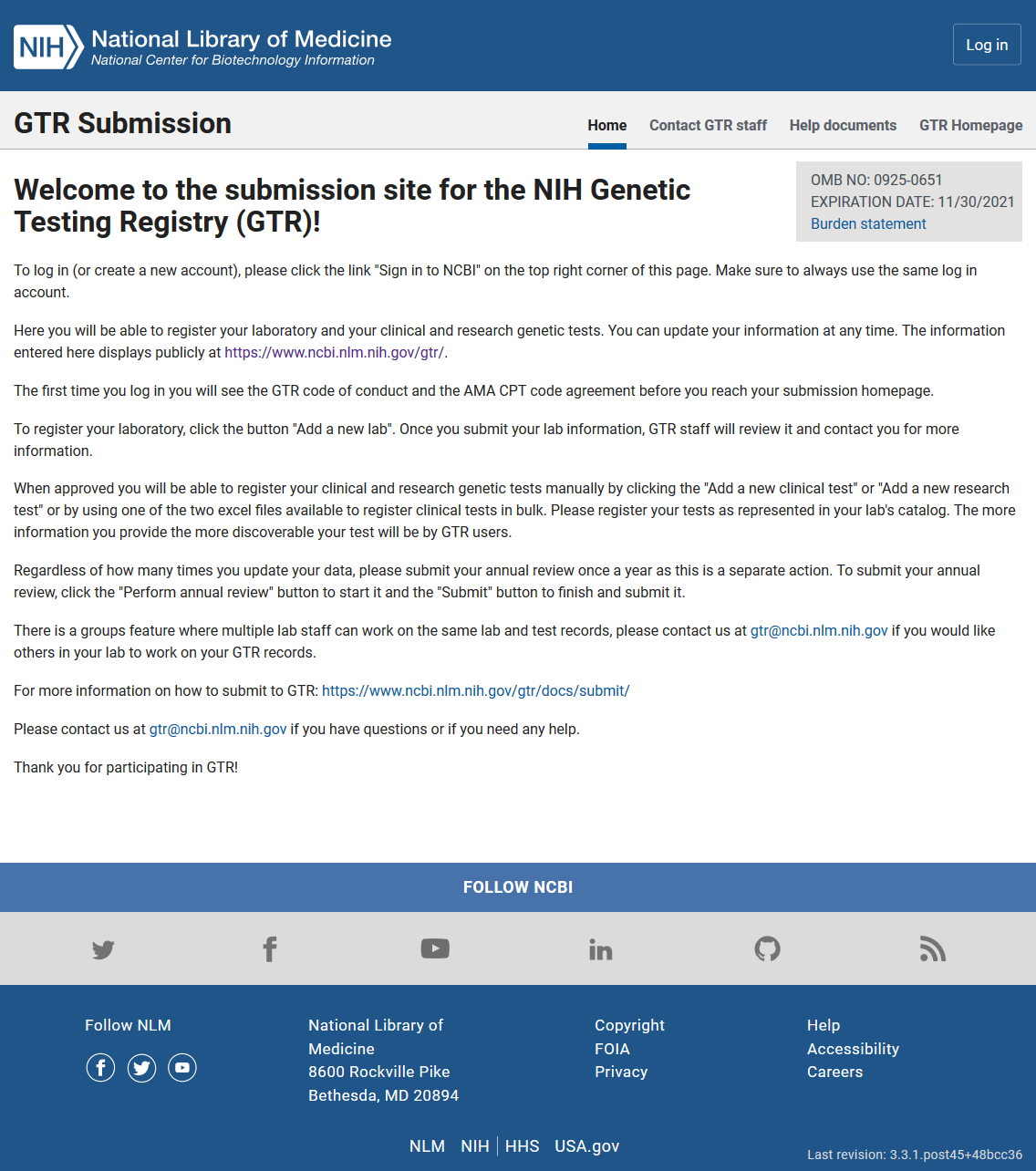 BURDEN STATEMENT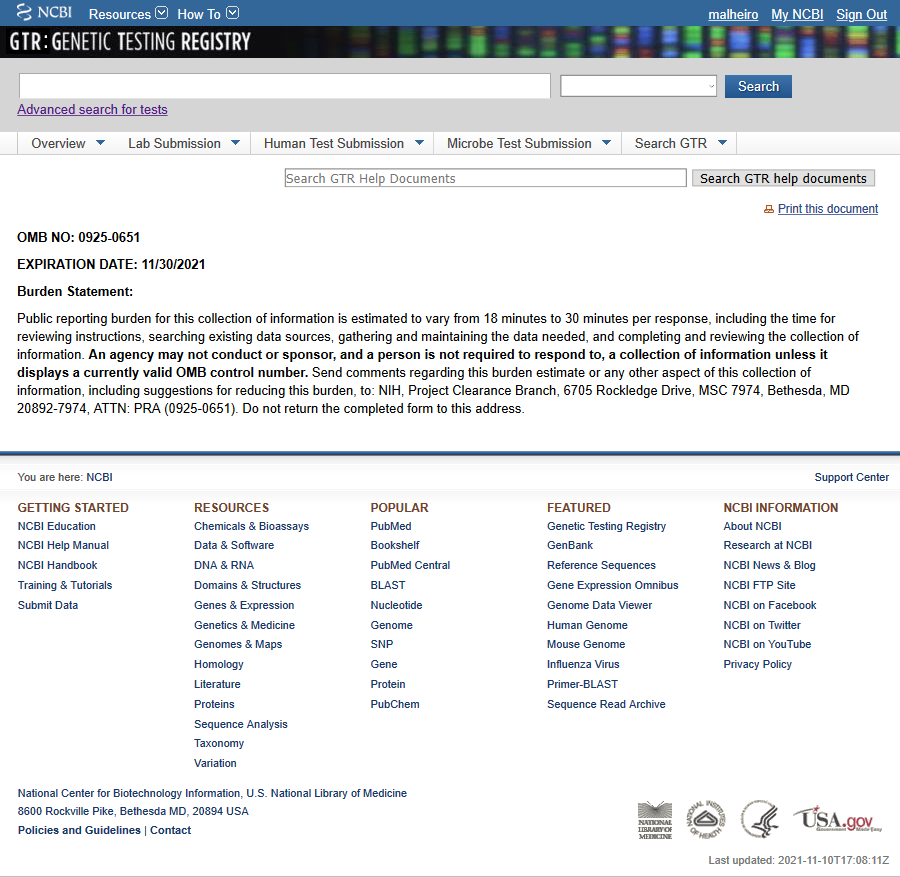 GTR CODE OF CONDUCT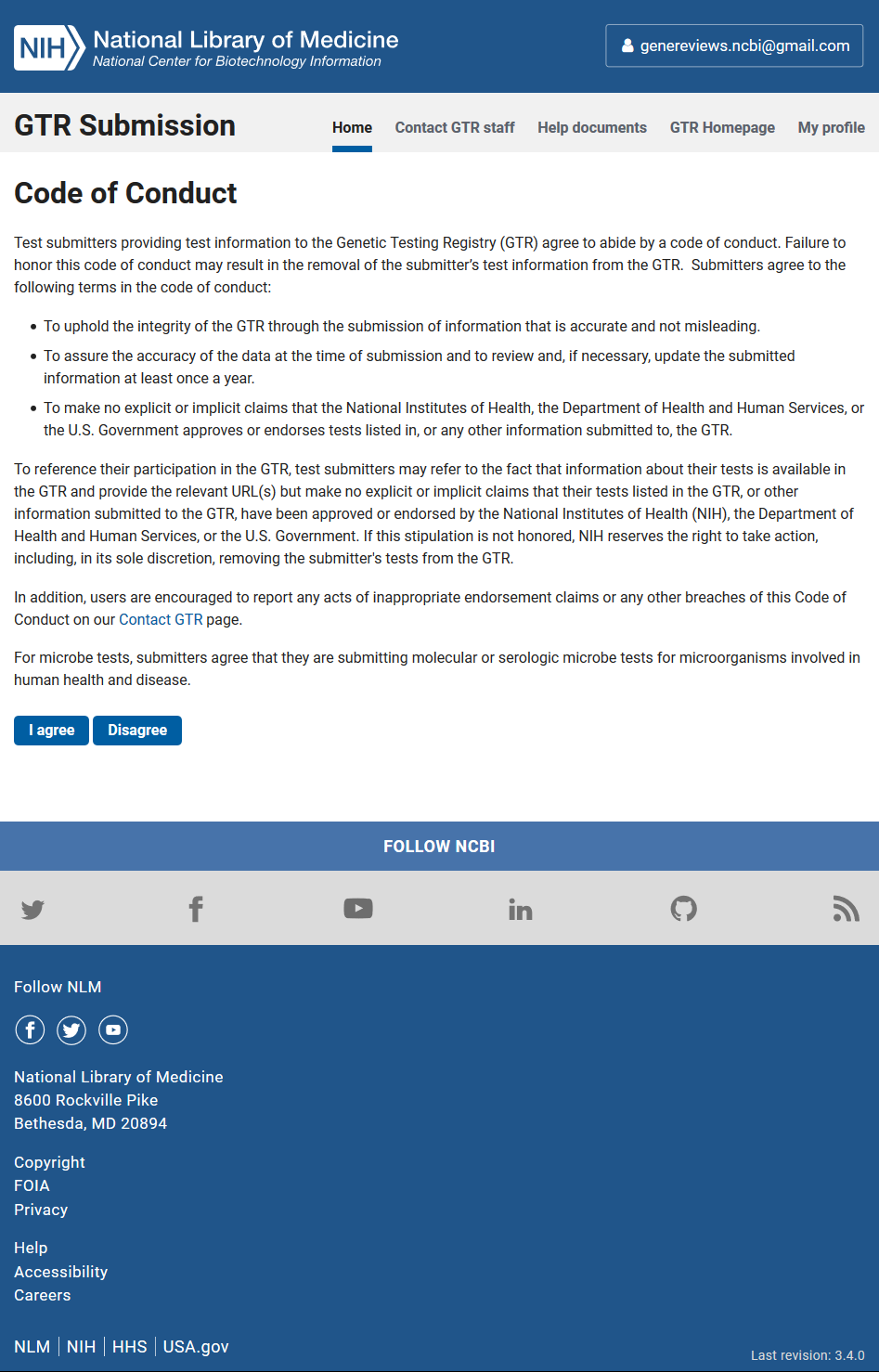 AMA CPT CODE LICENSE AGREEMENT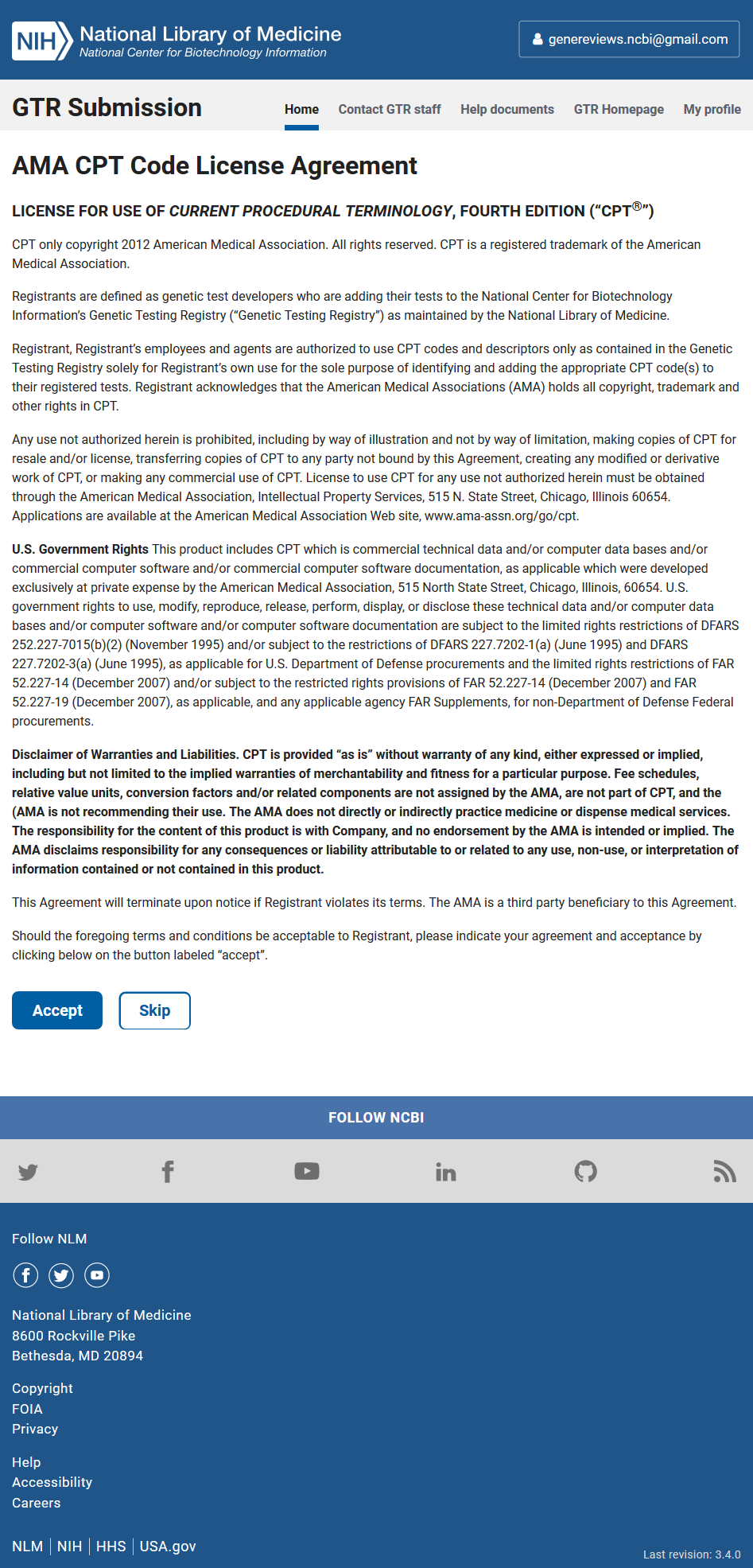 YOUR LABS IN GTR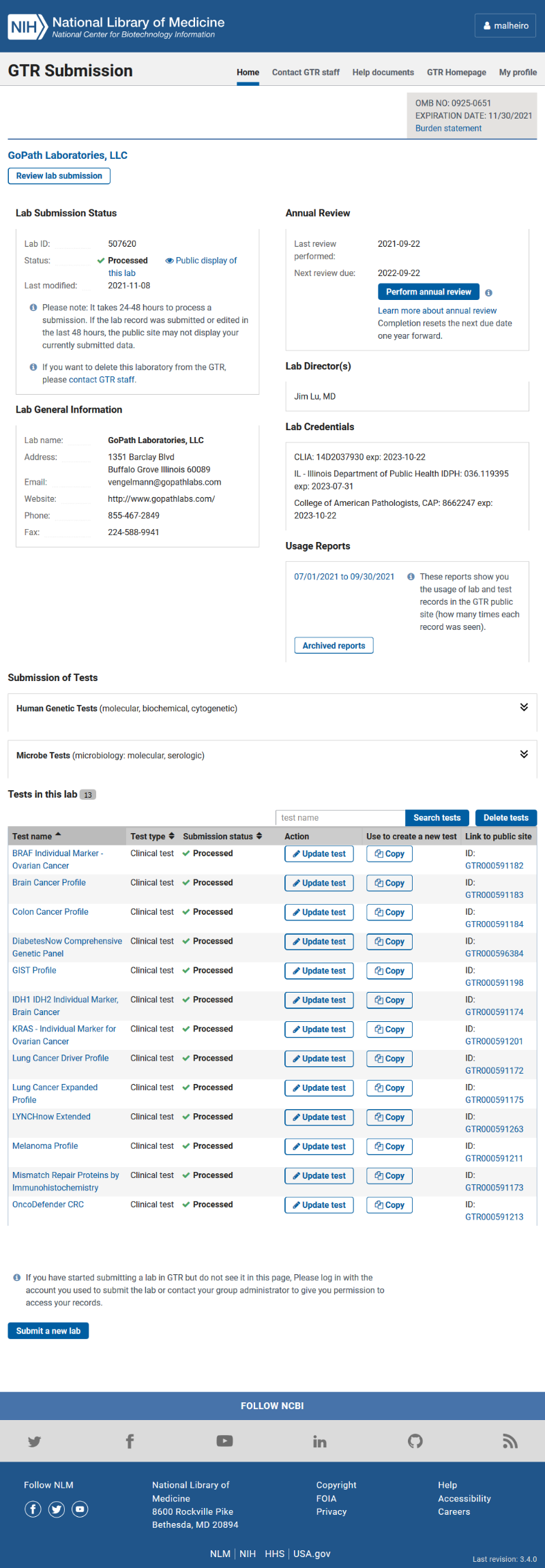 ADD A NEW LAB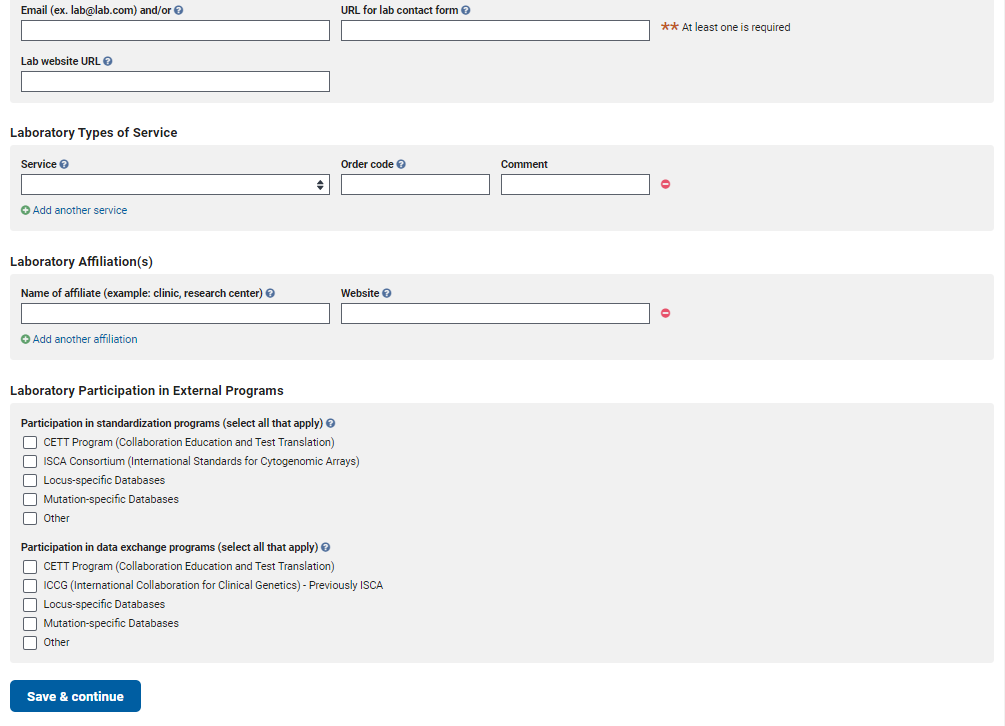 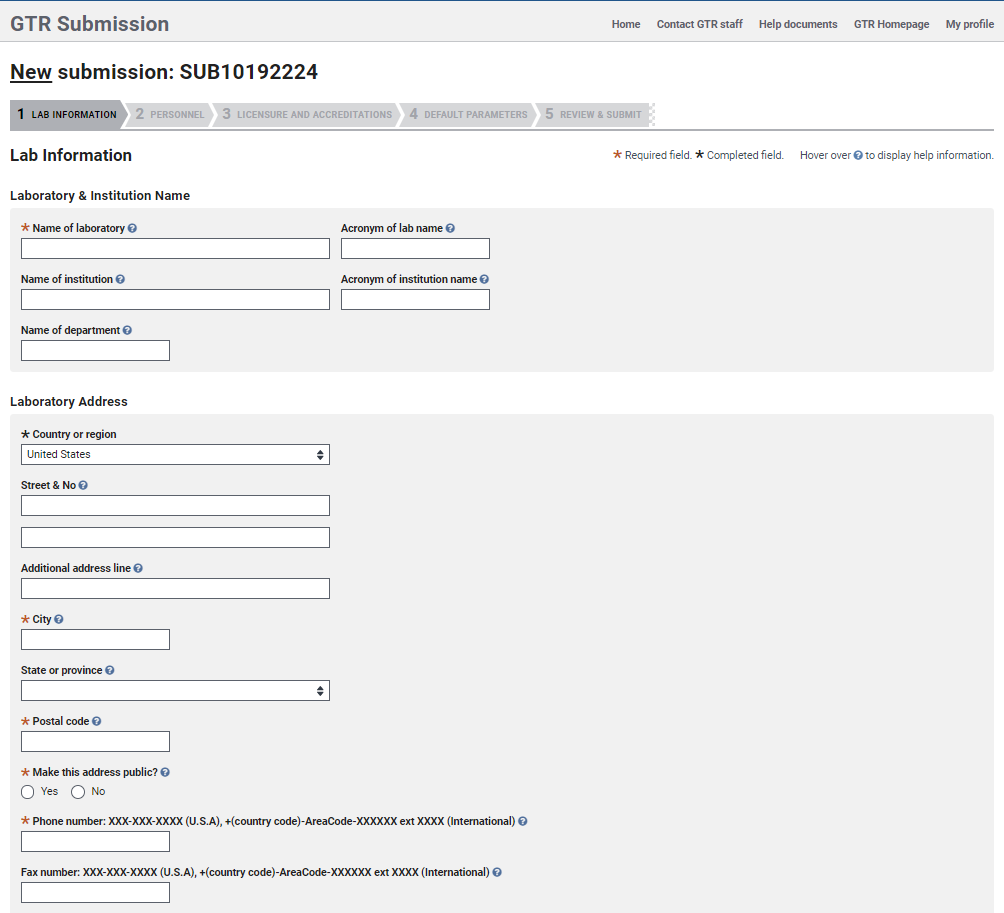 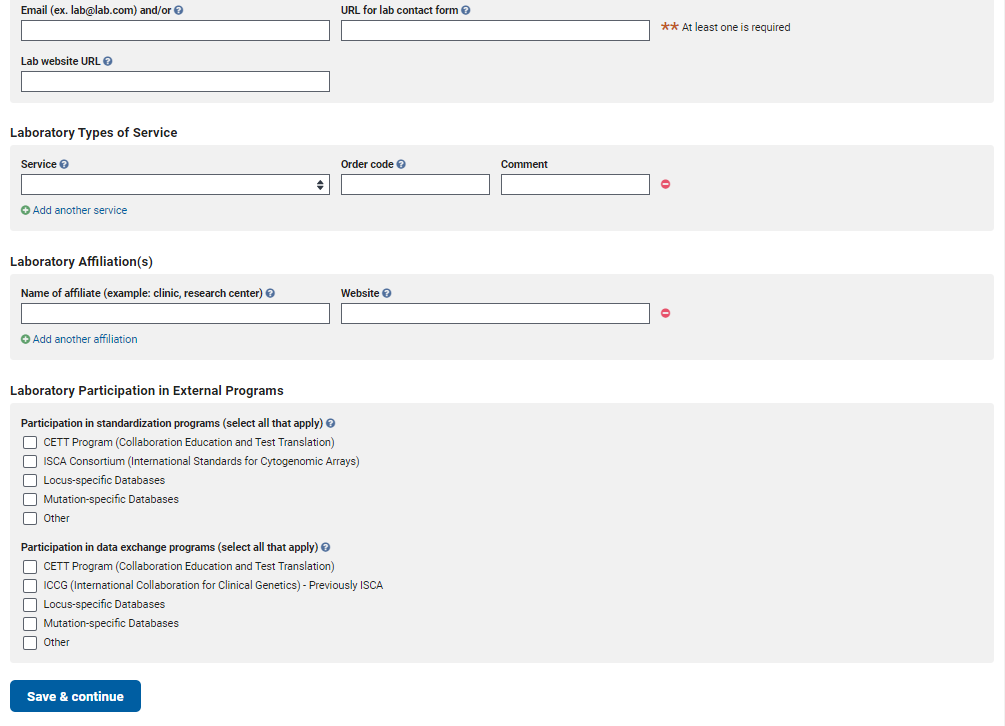 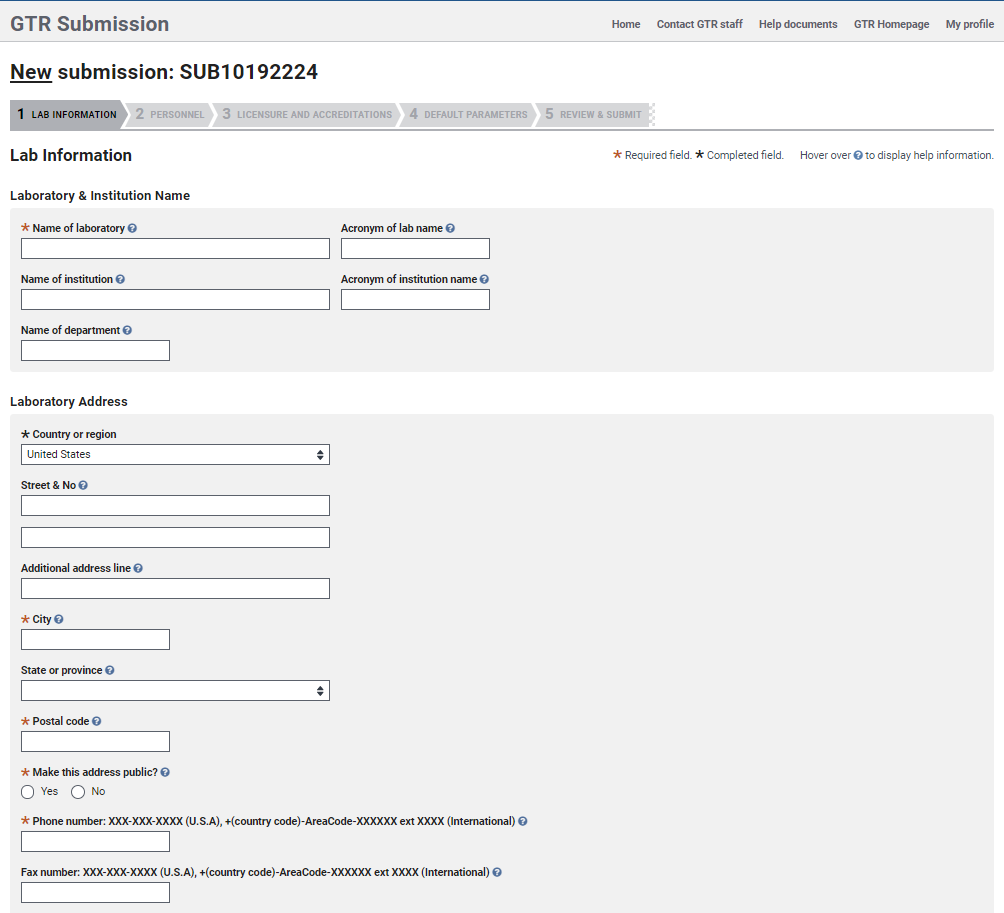 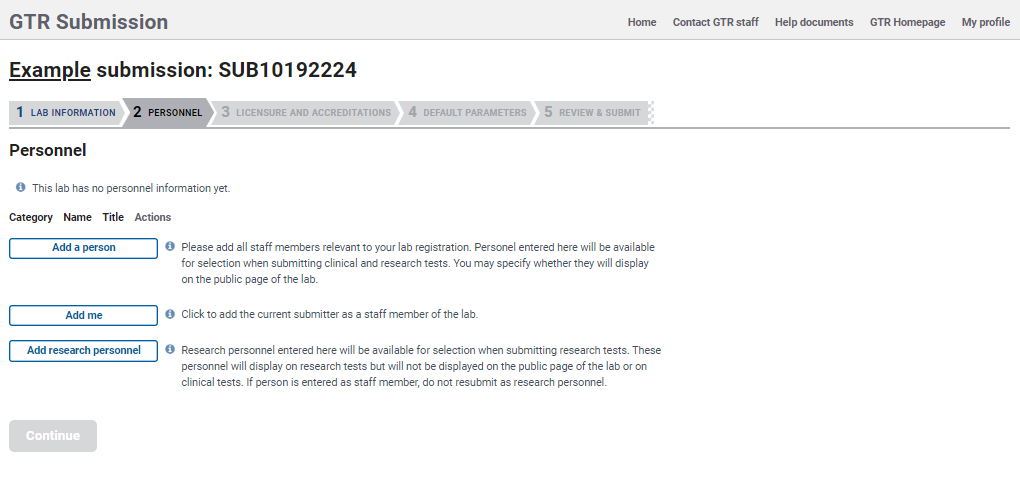 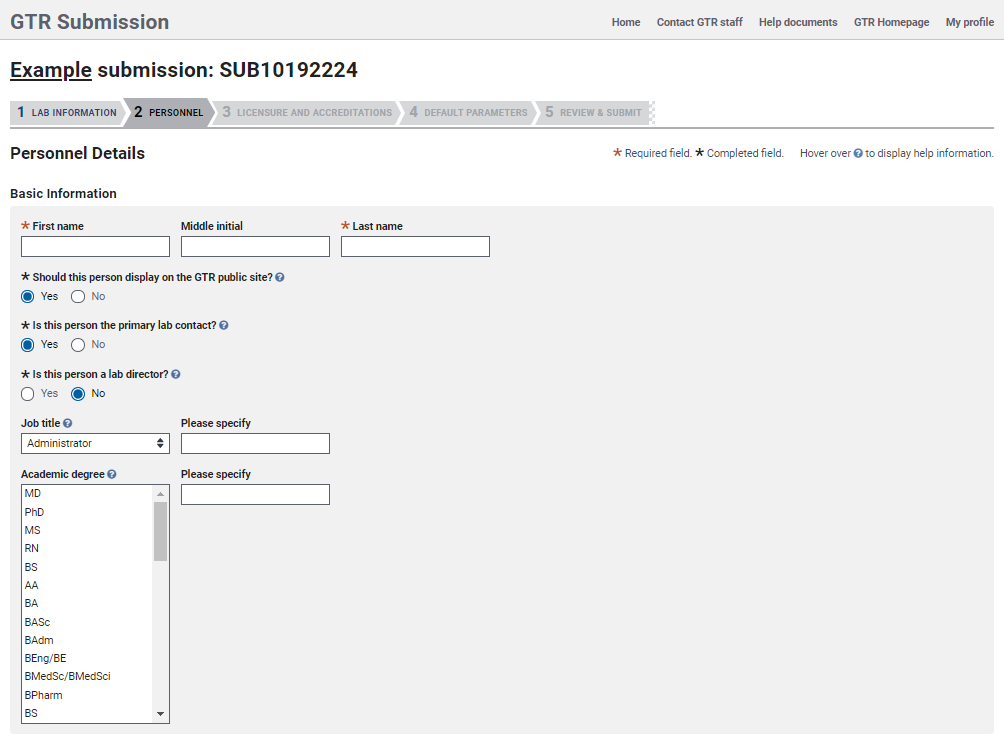 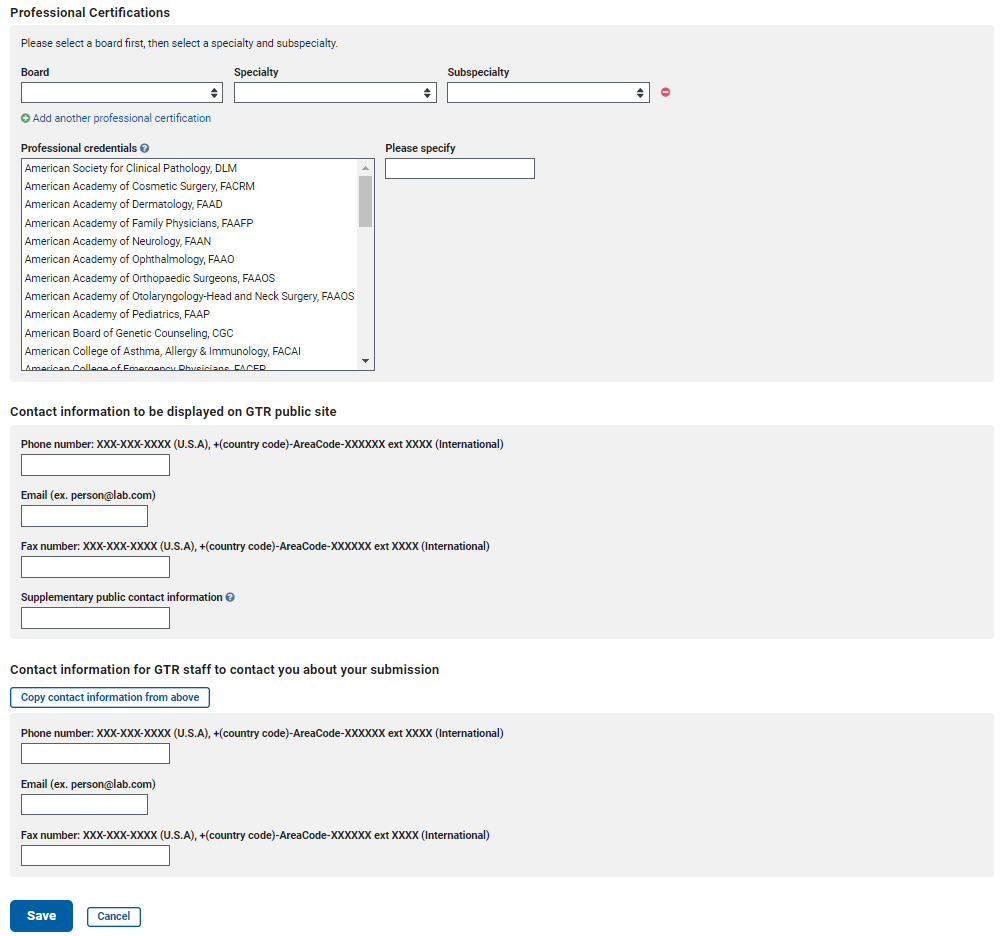 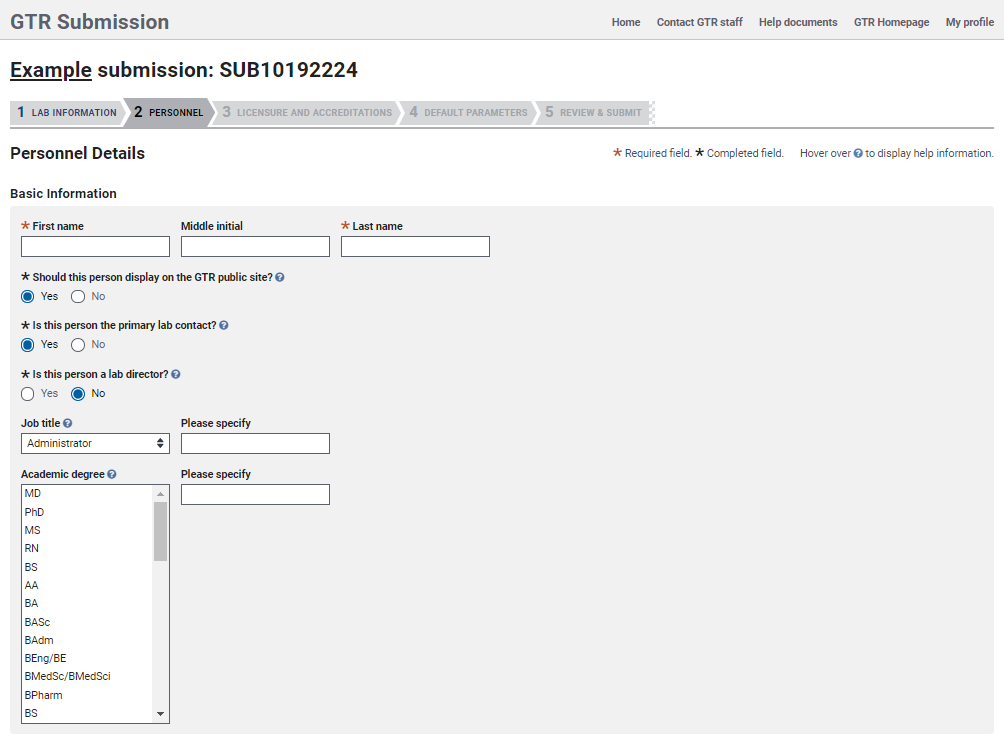 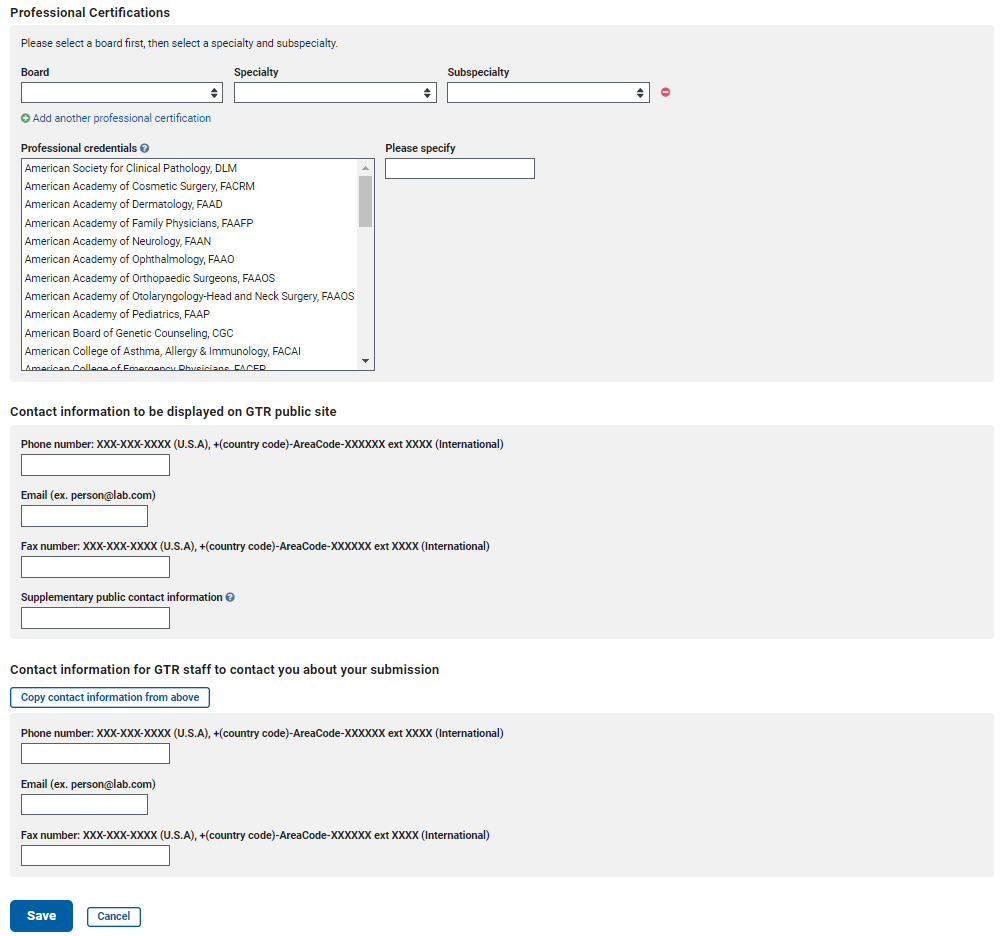 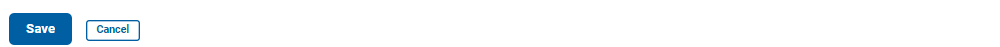 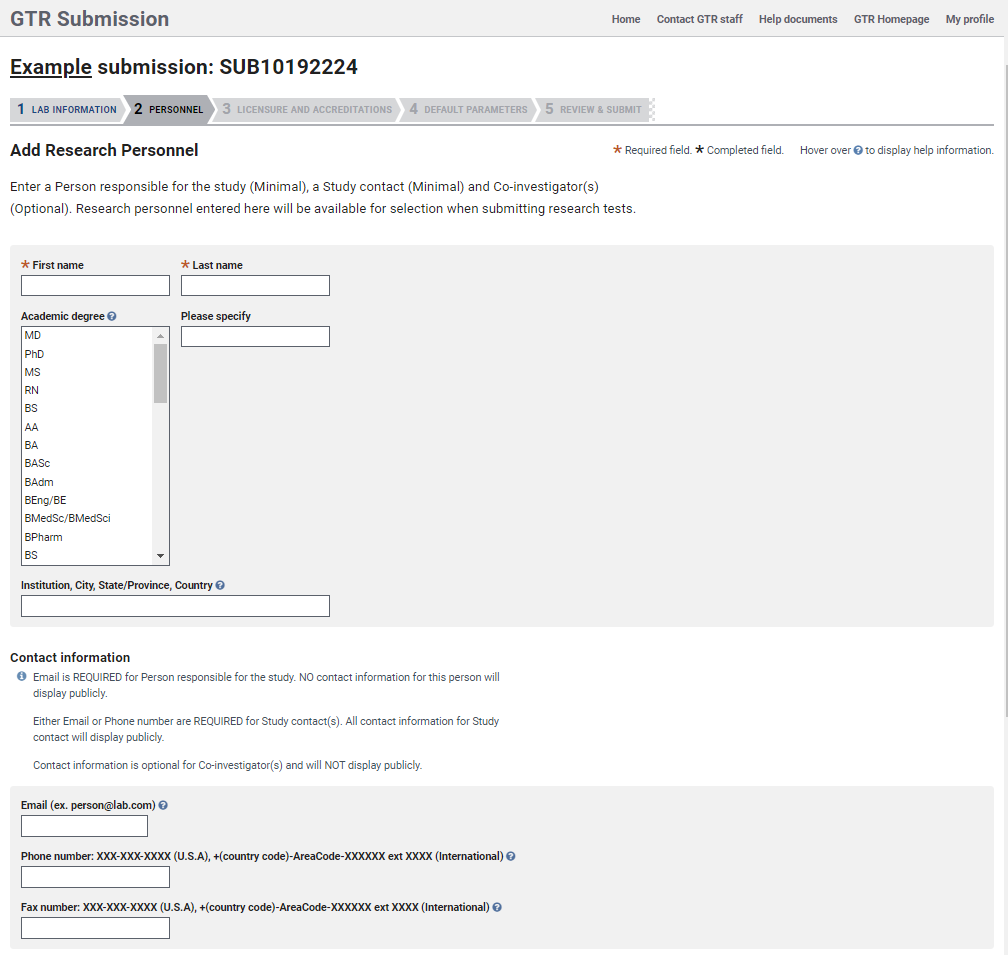 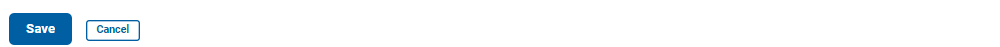 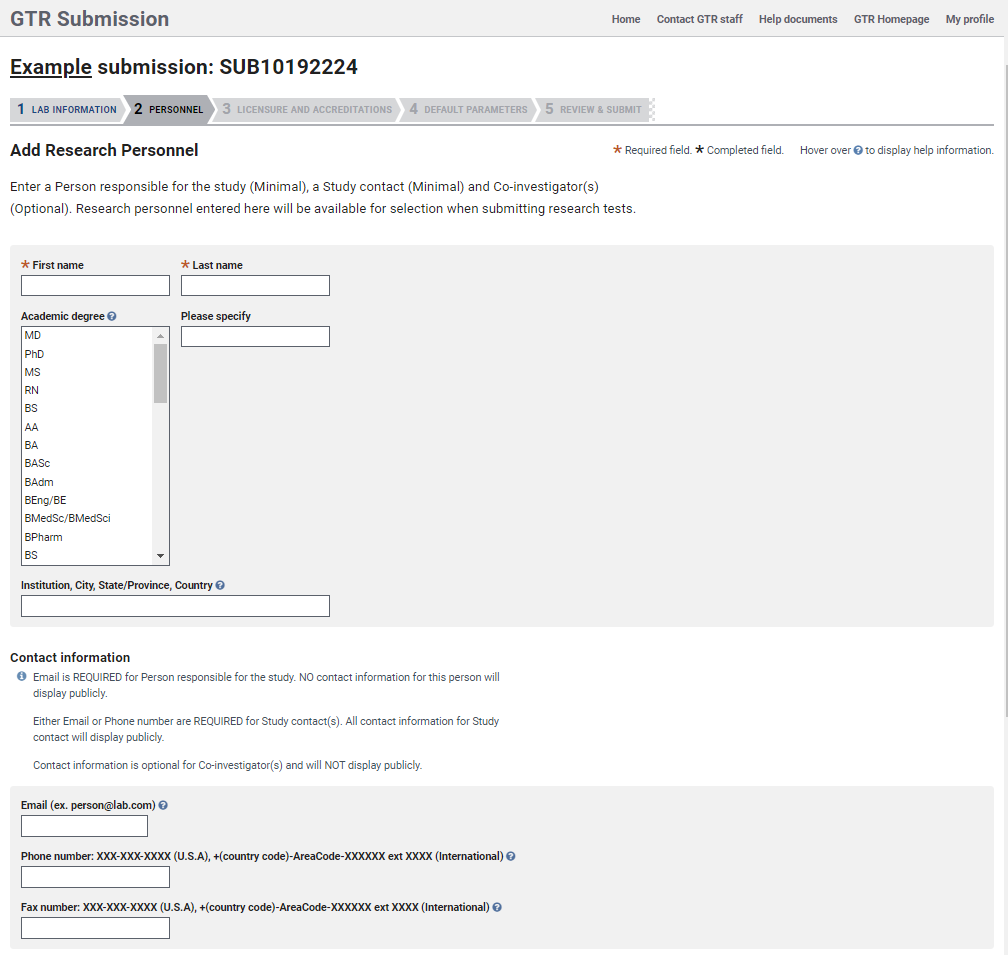 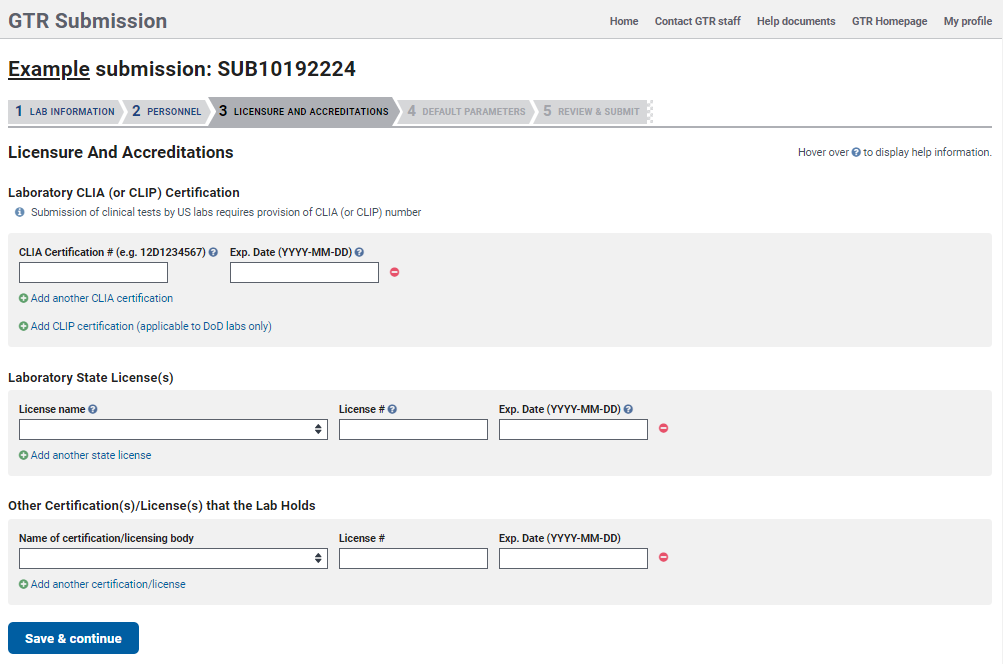 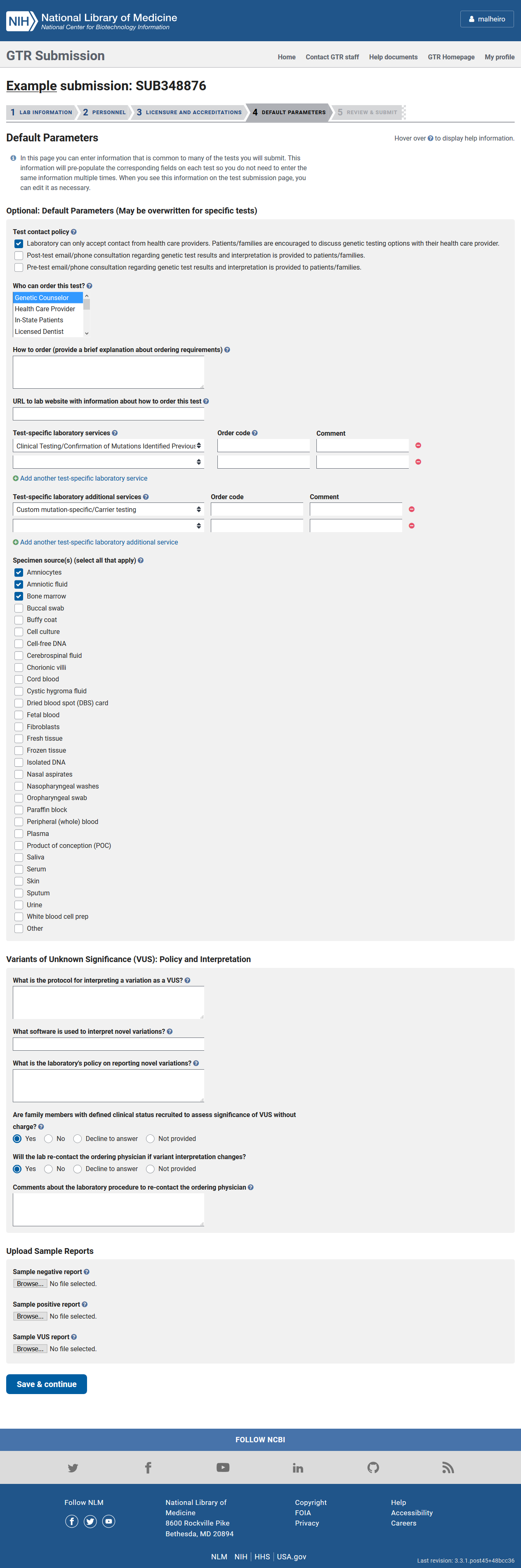 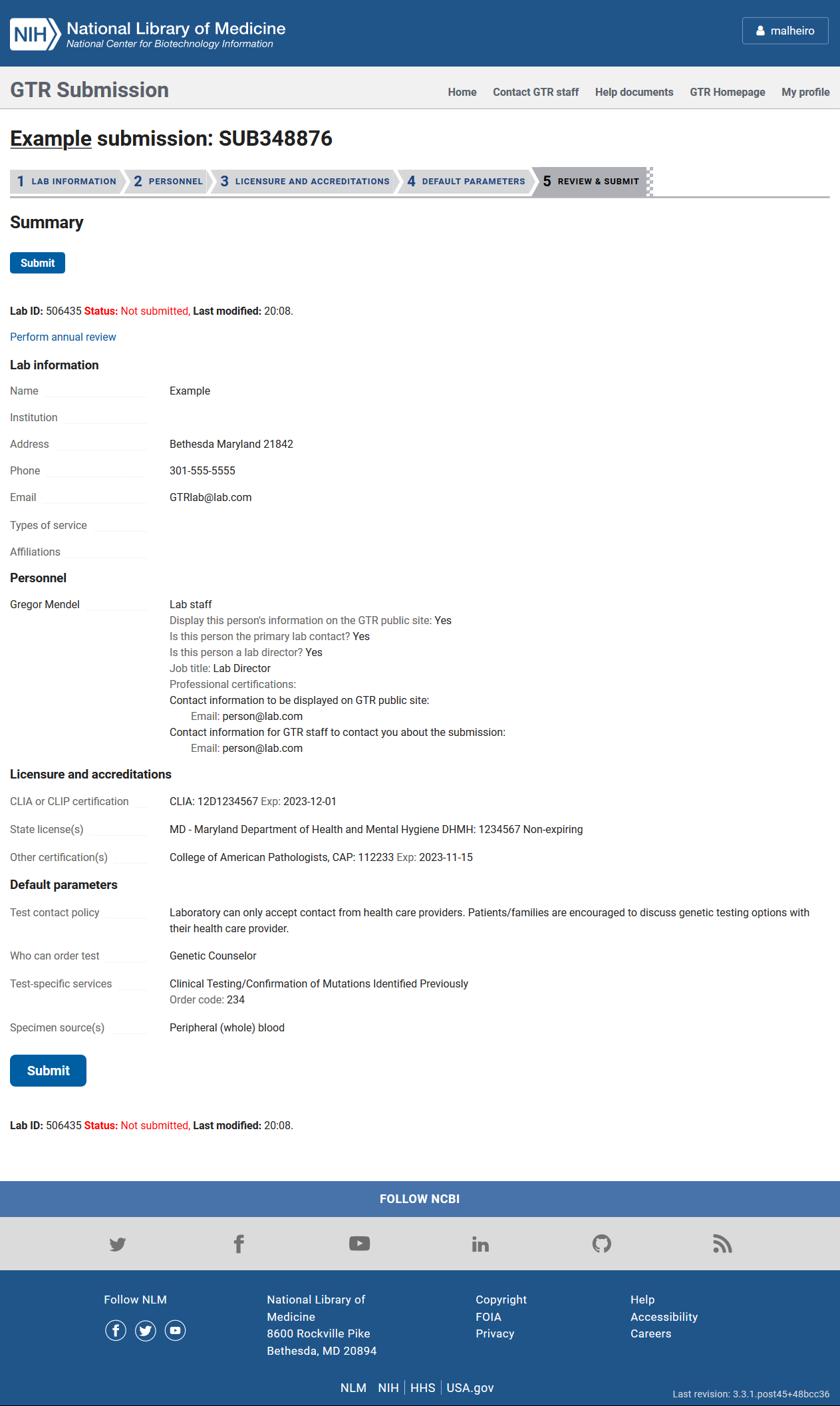 LIST OF TESTS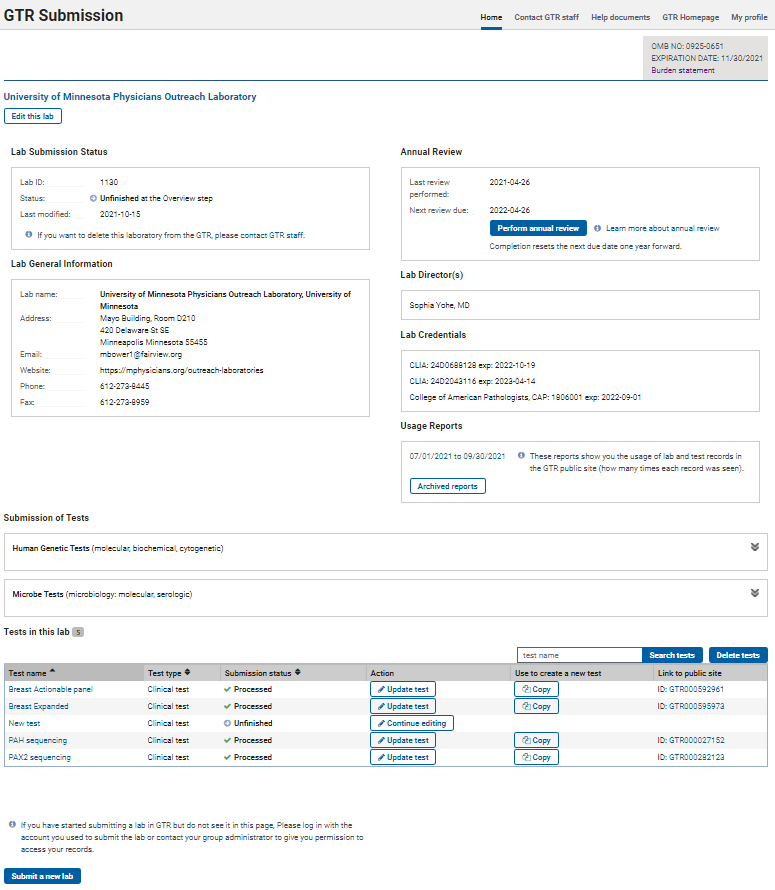 ADDING A CLINICAL TEST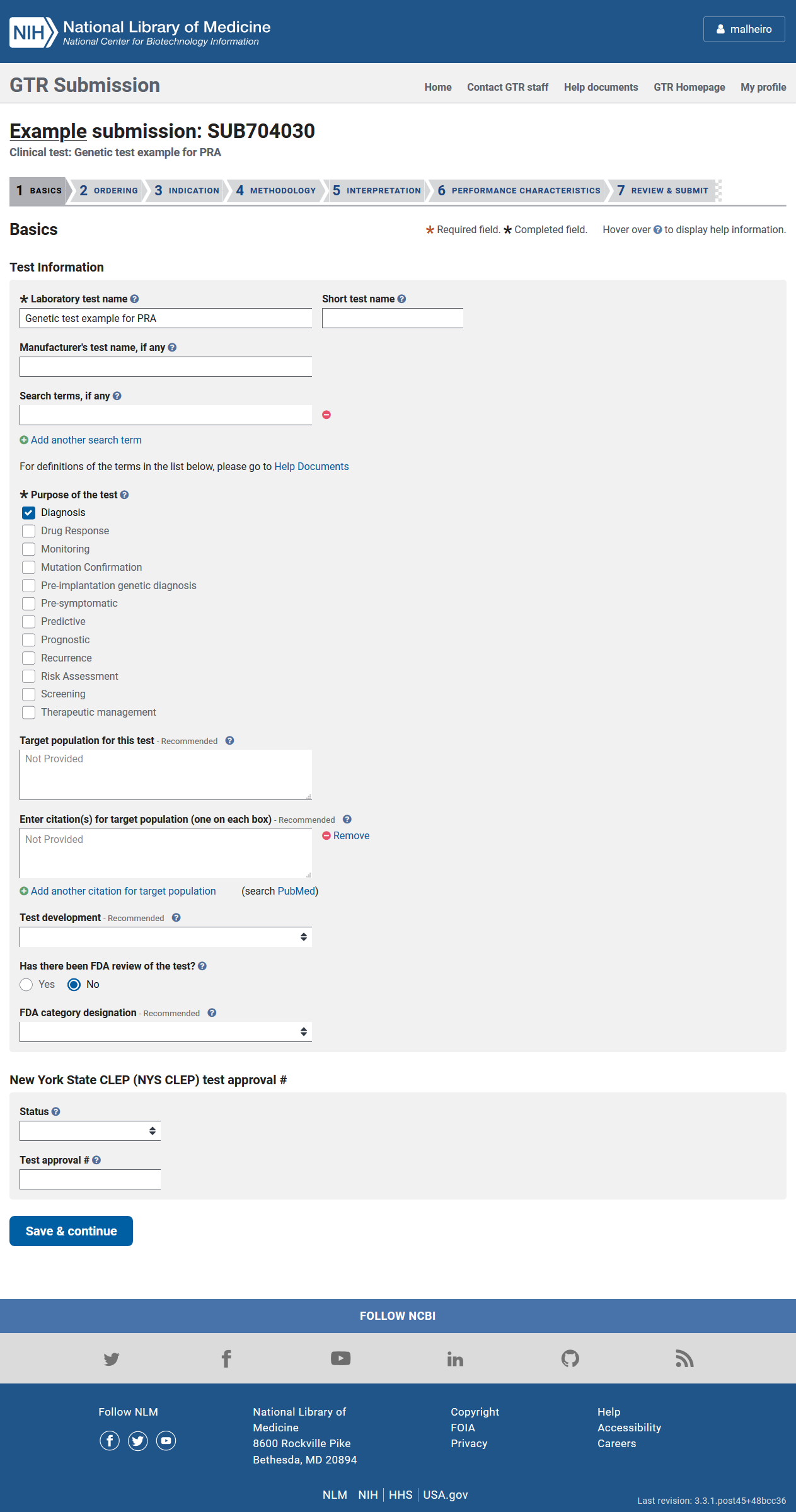 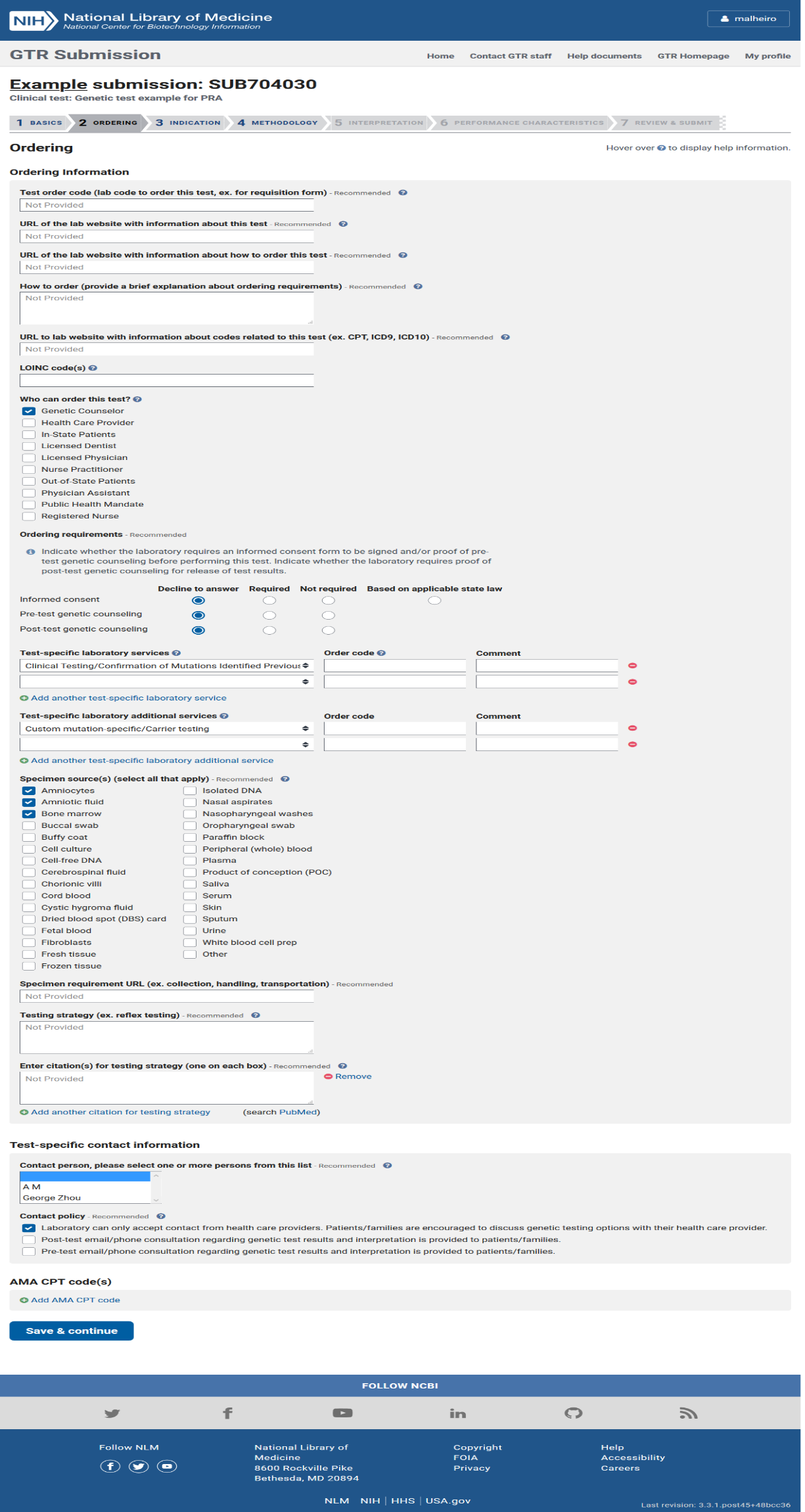 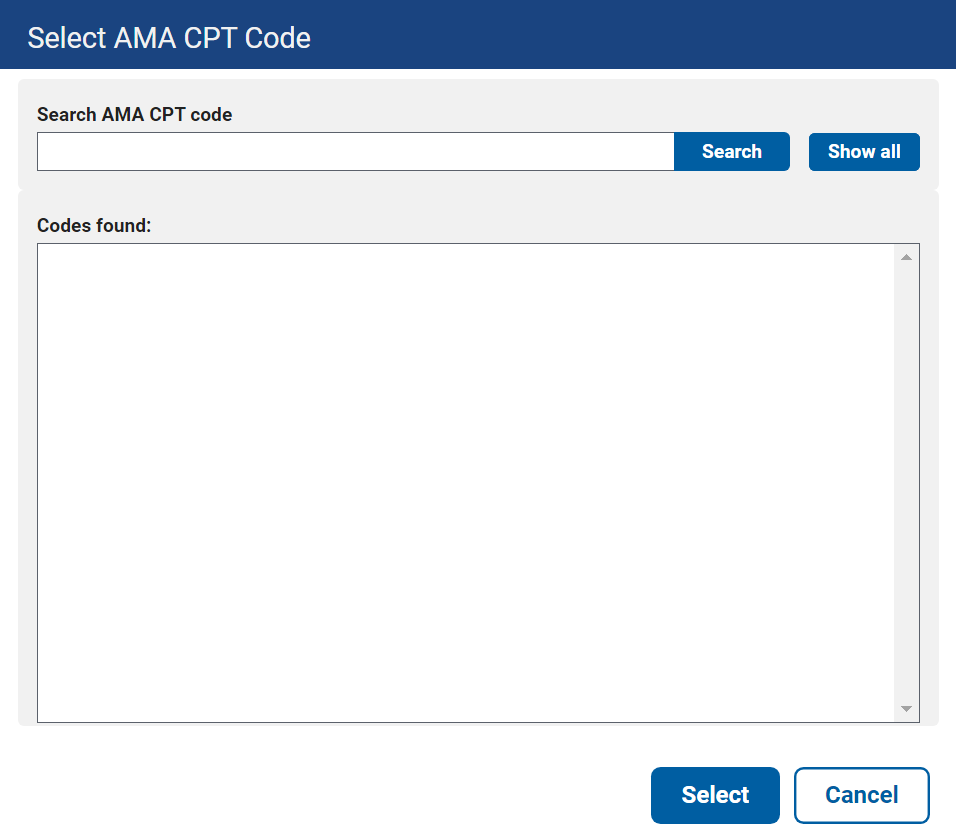 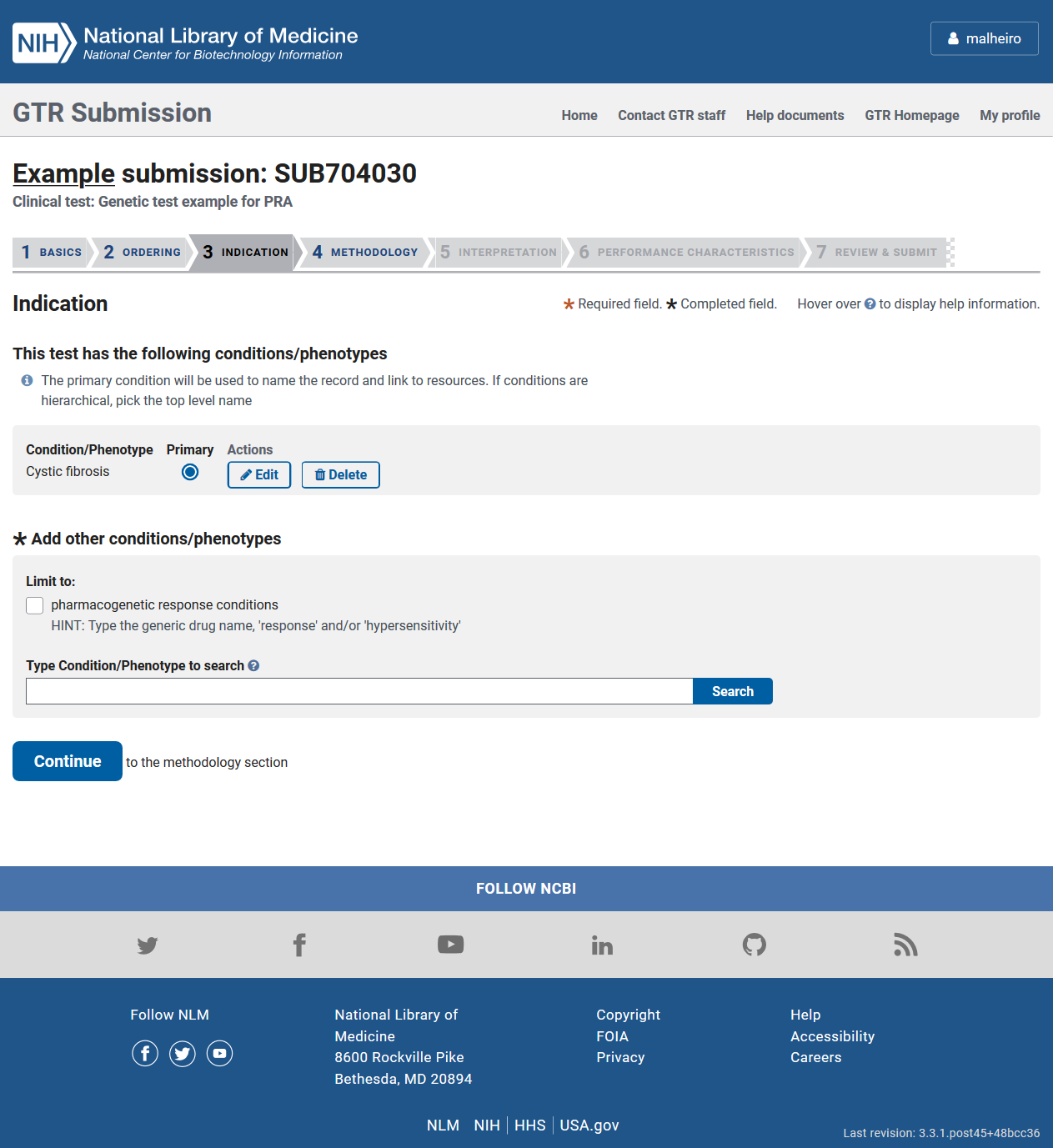 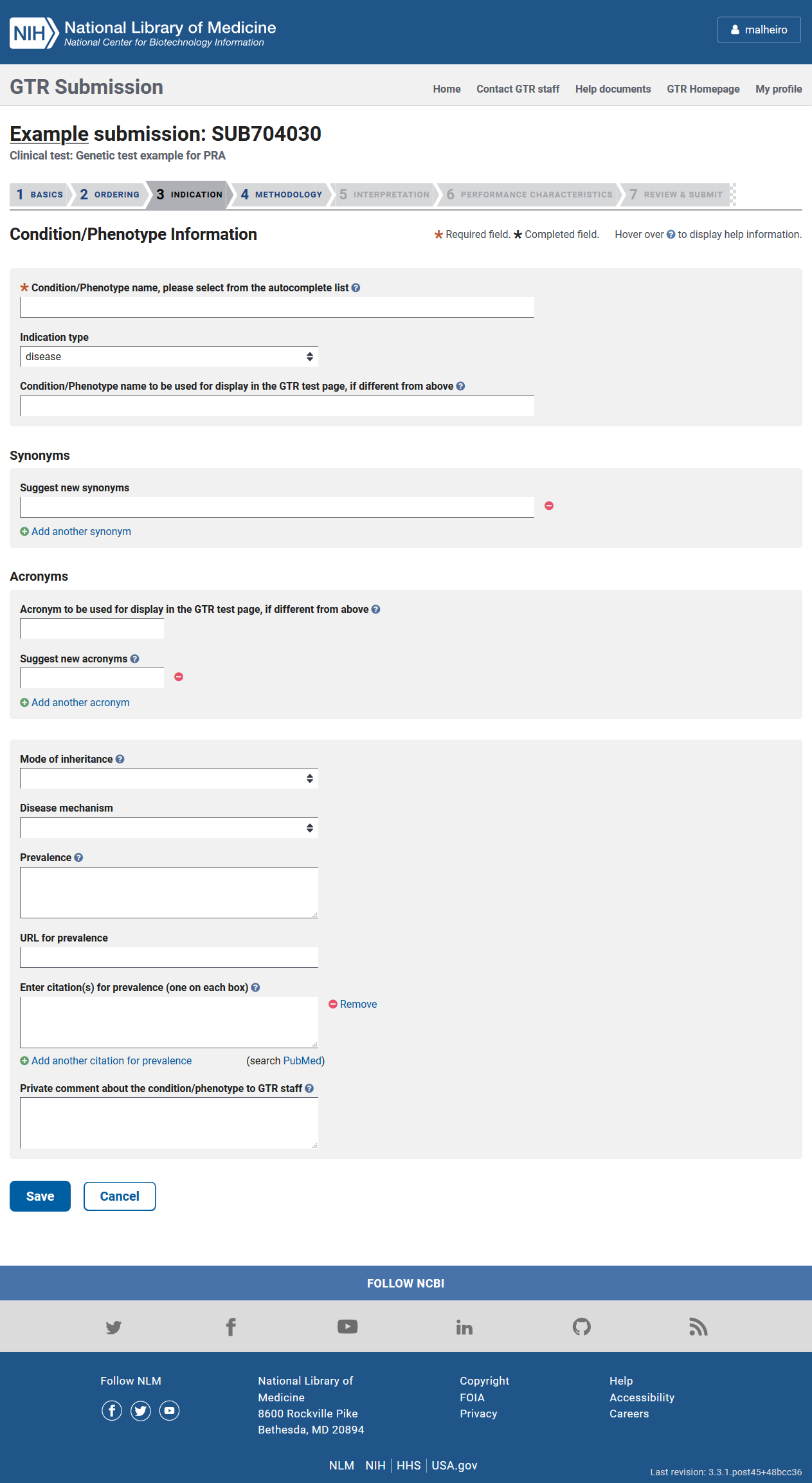 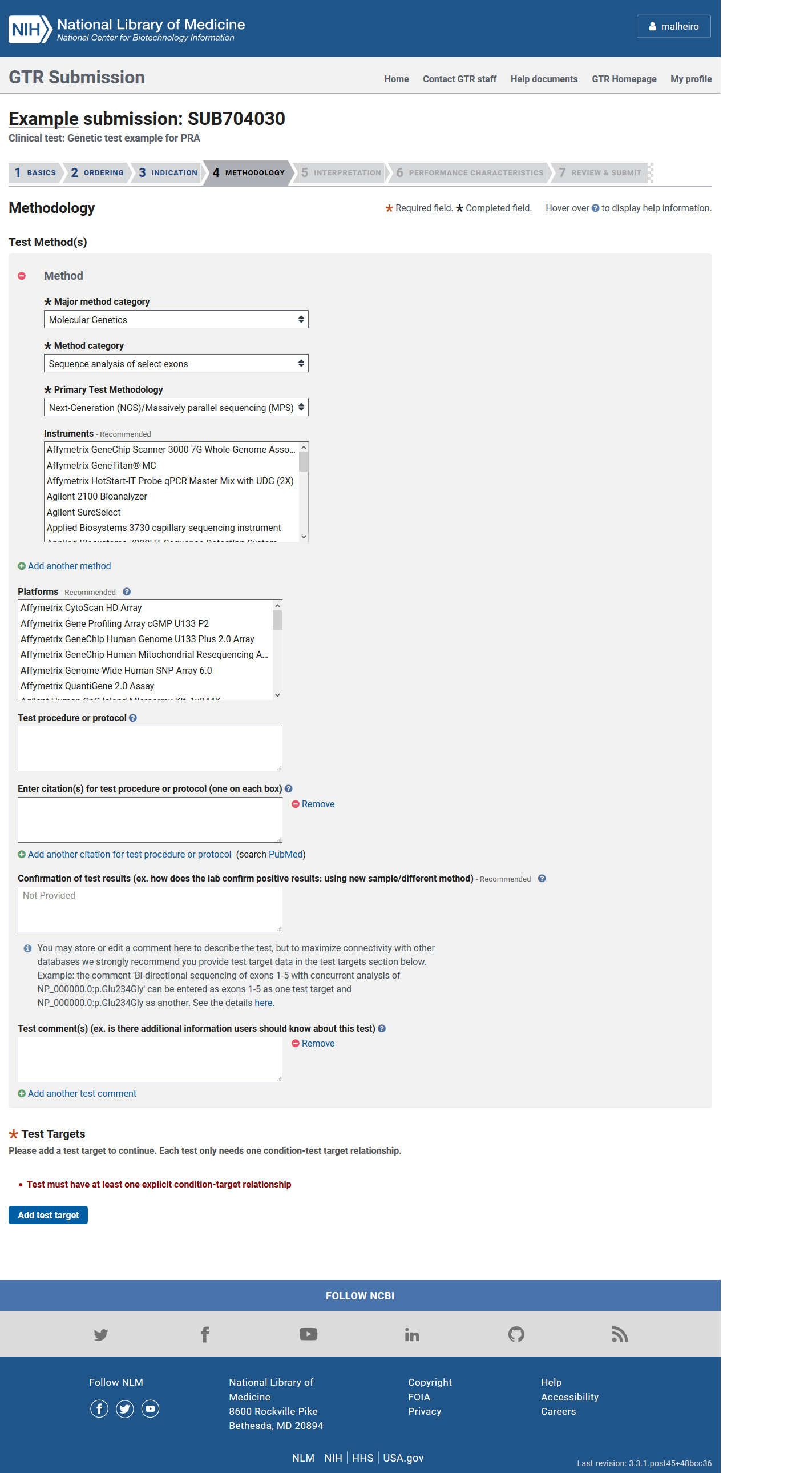 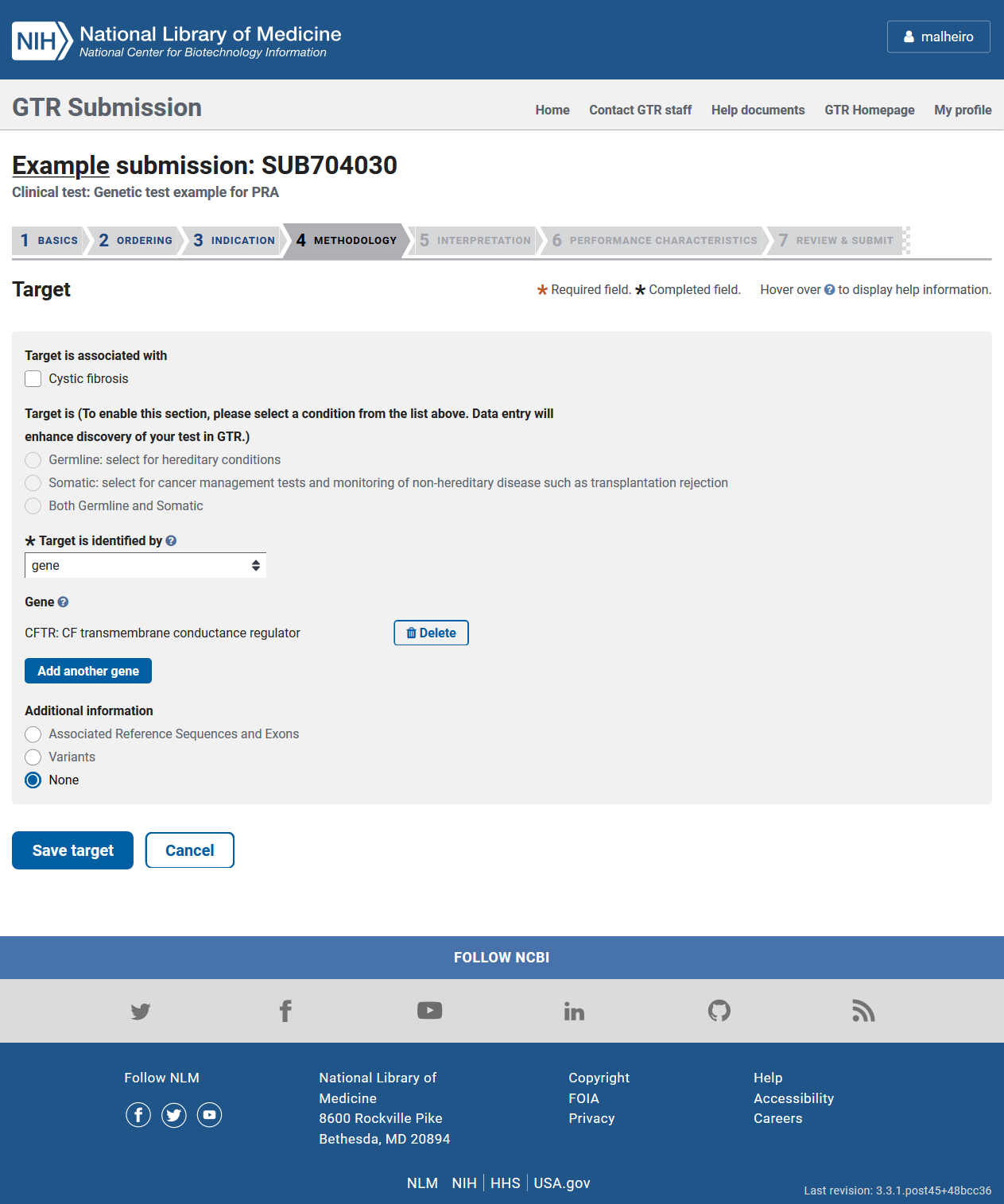 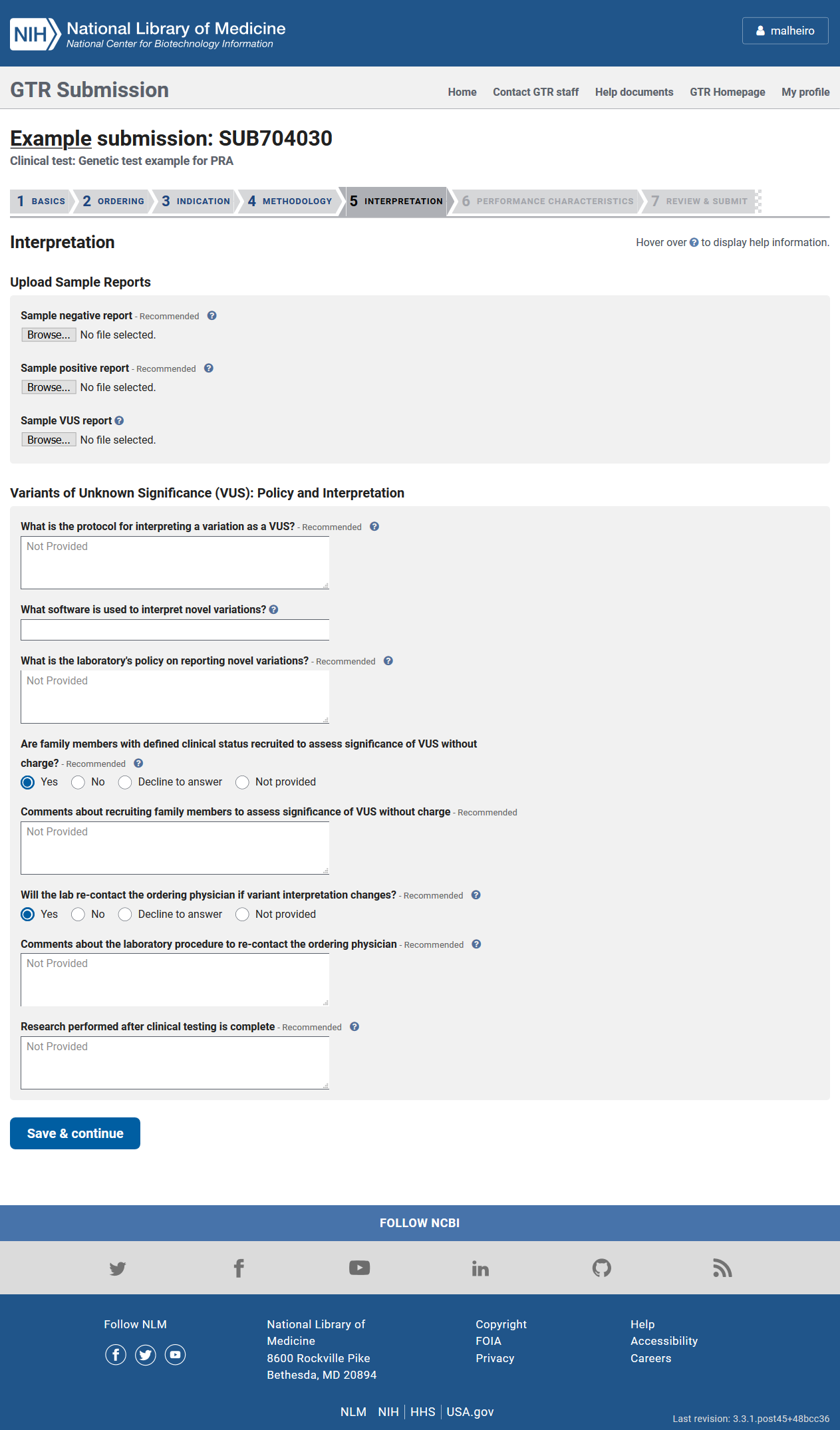 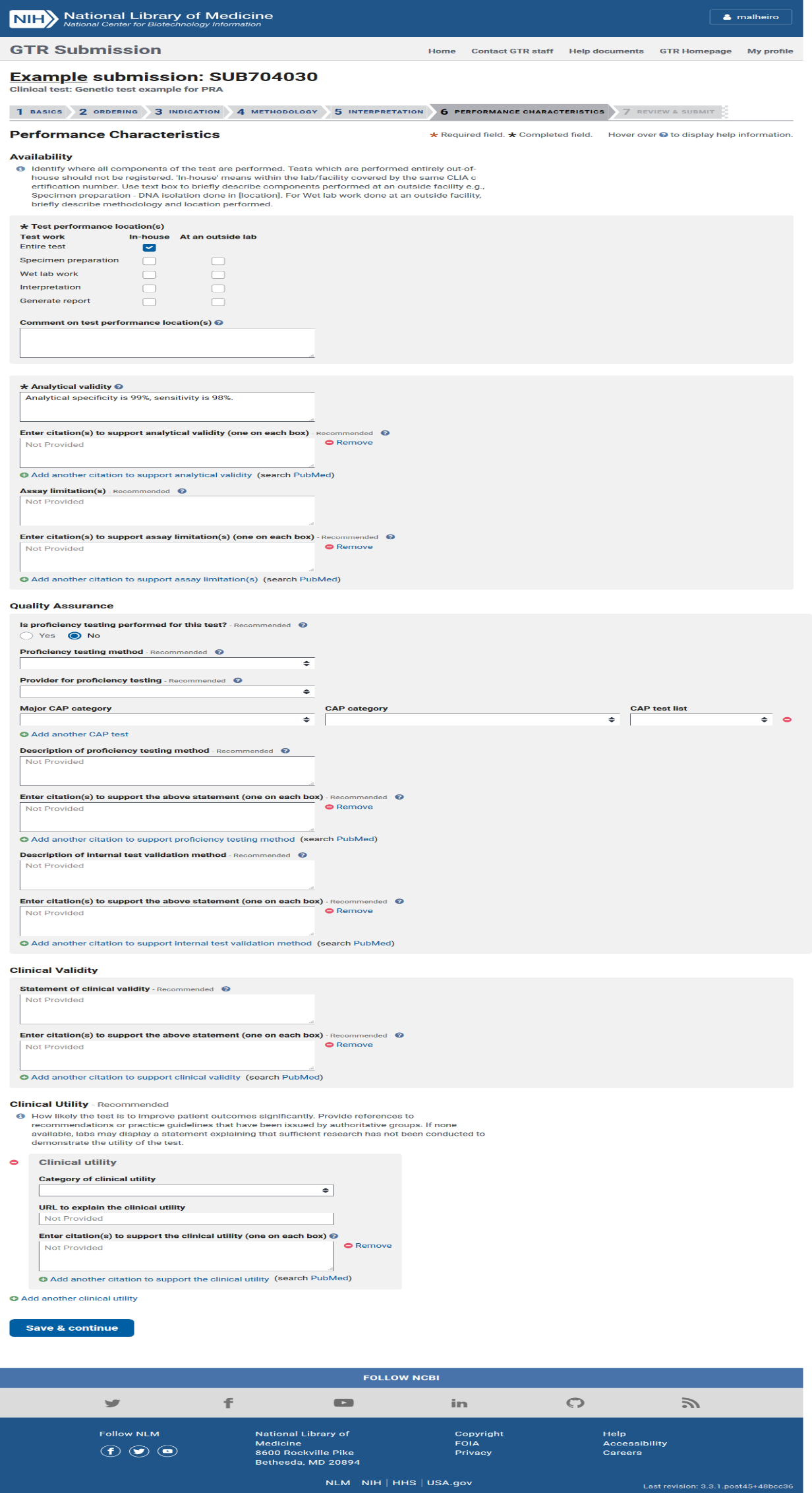 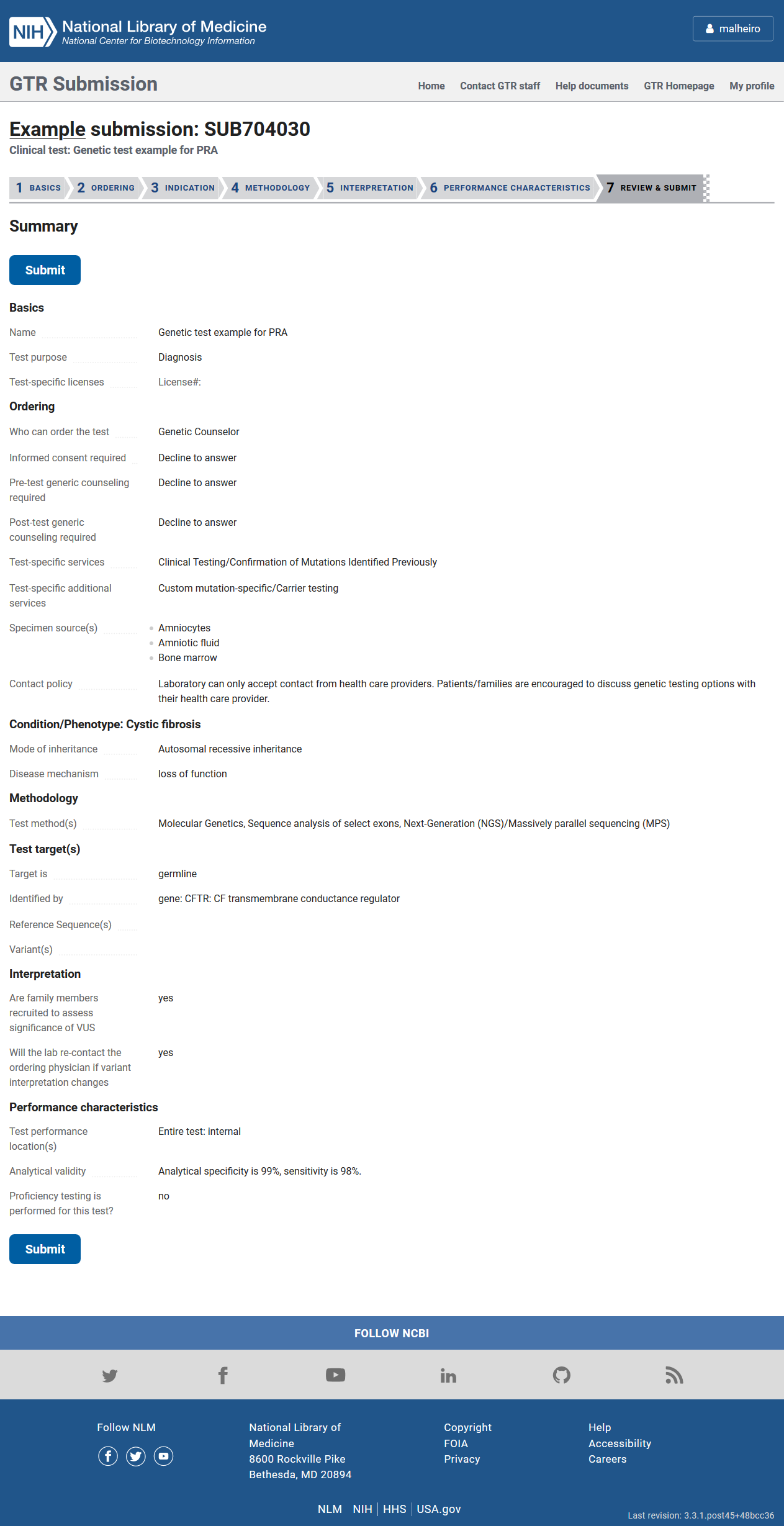 ADDING A RESEARCH TEST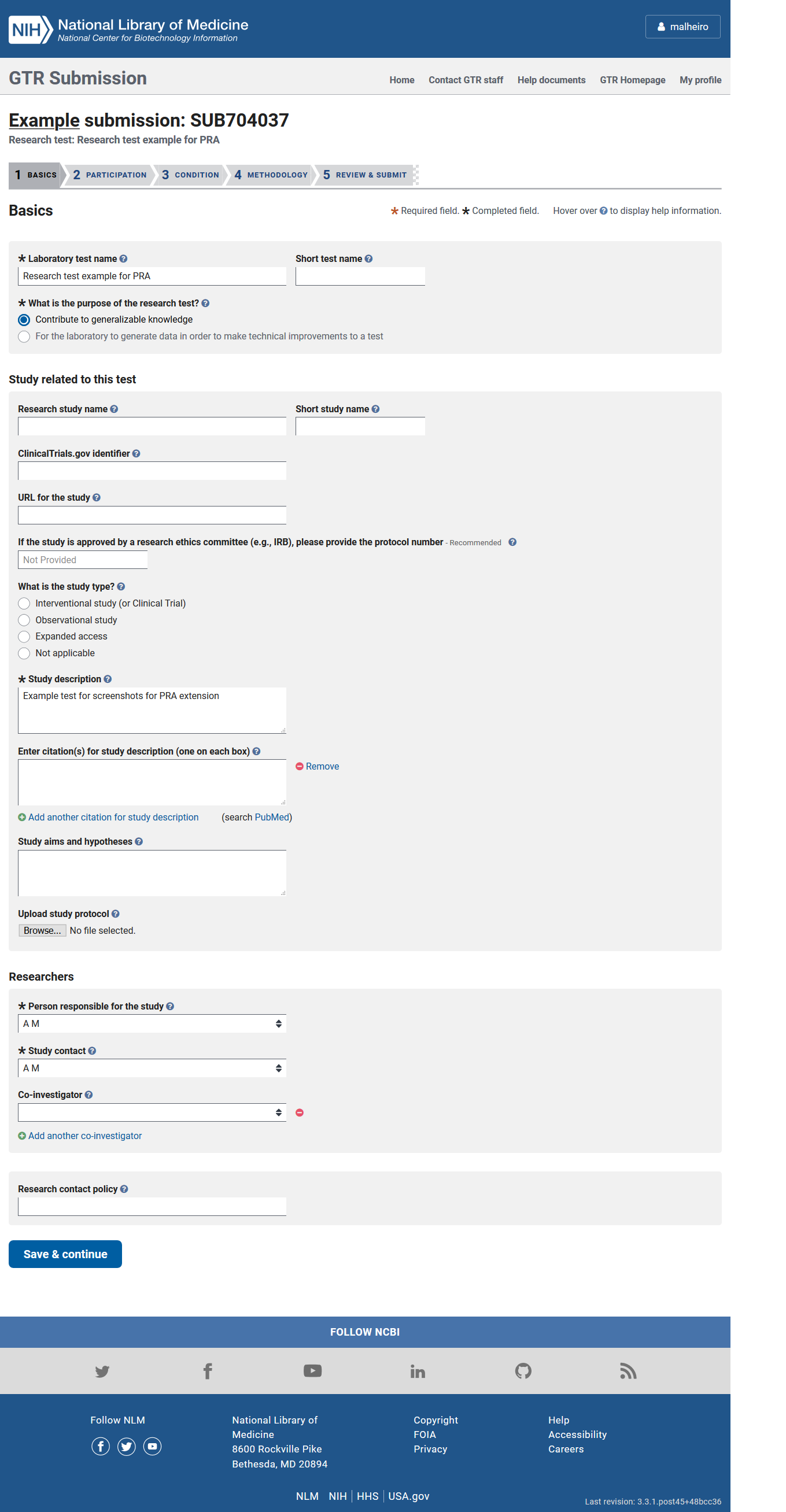 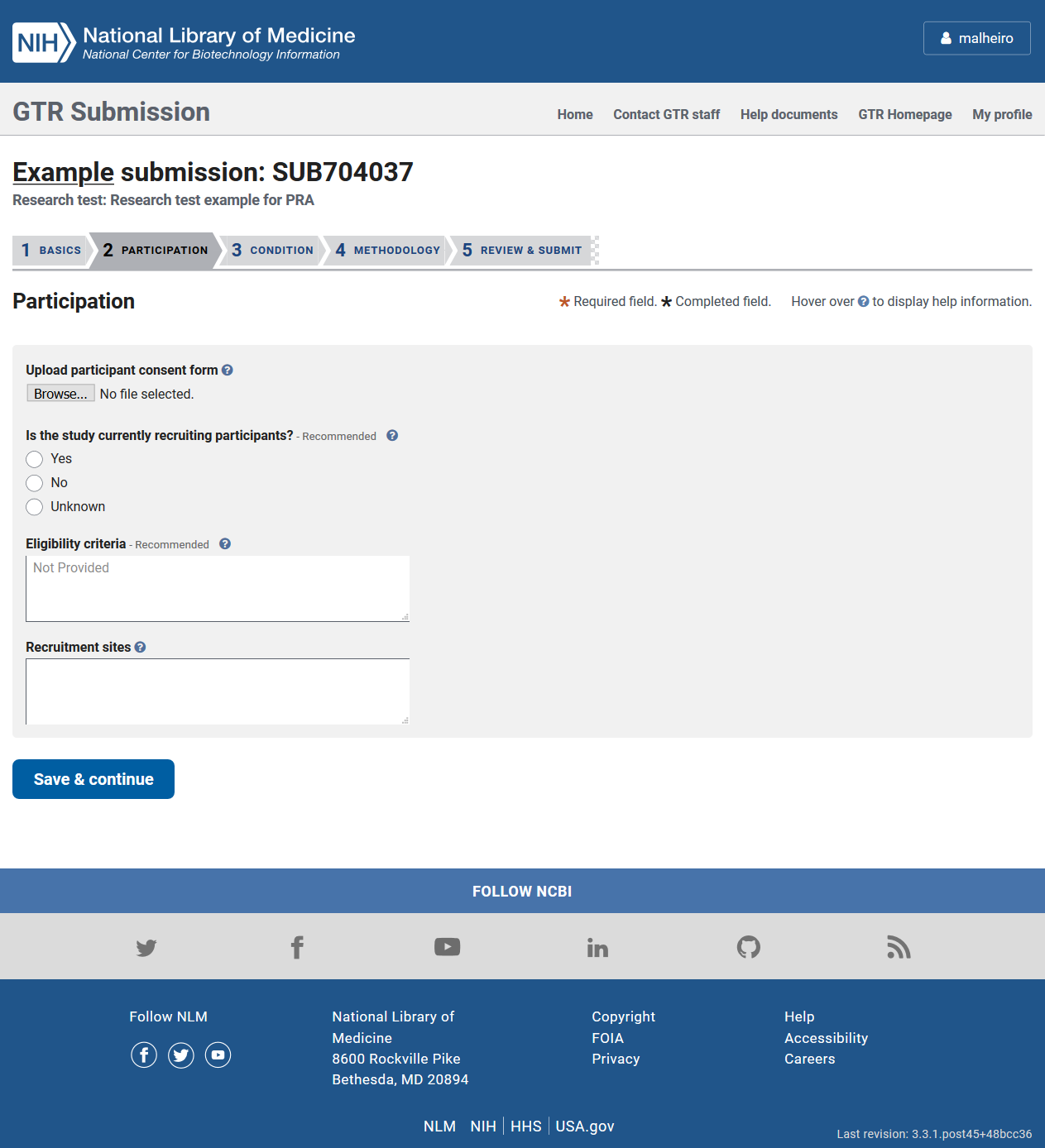 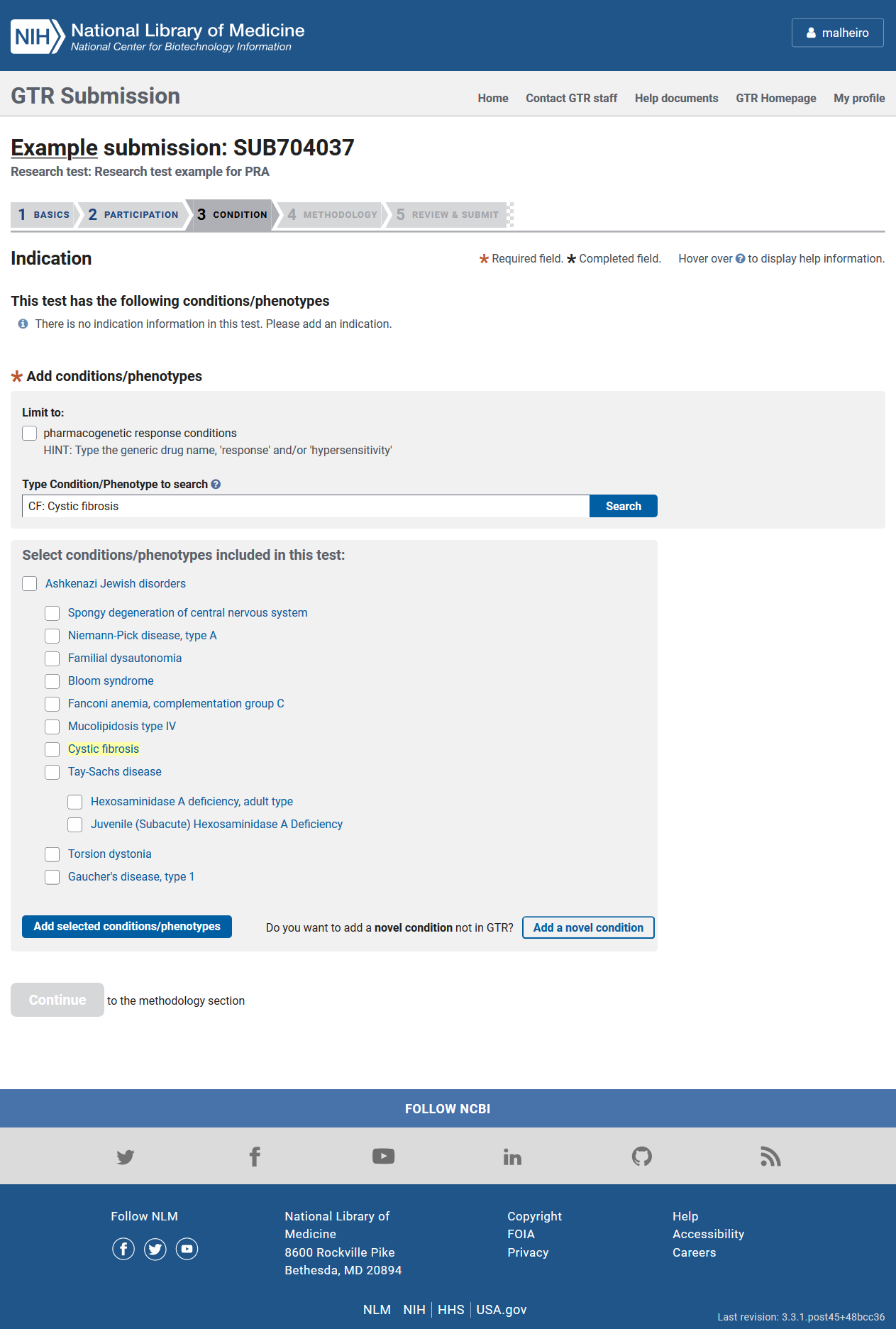 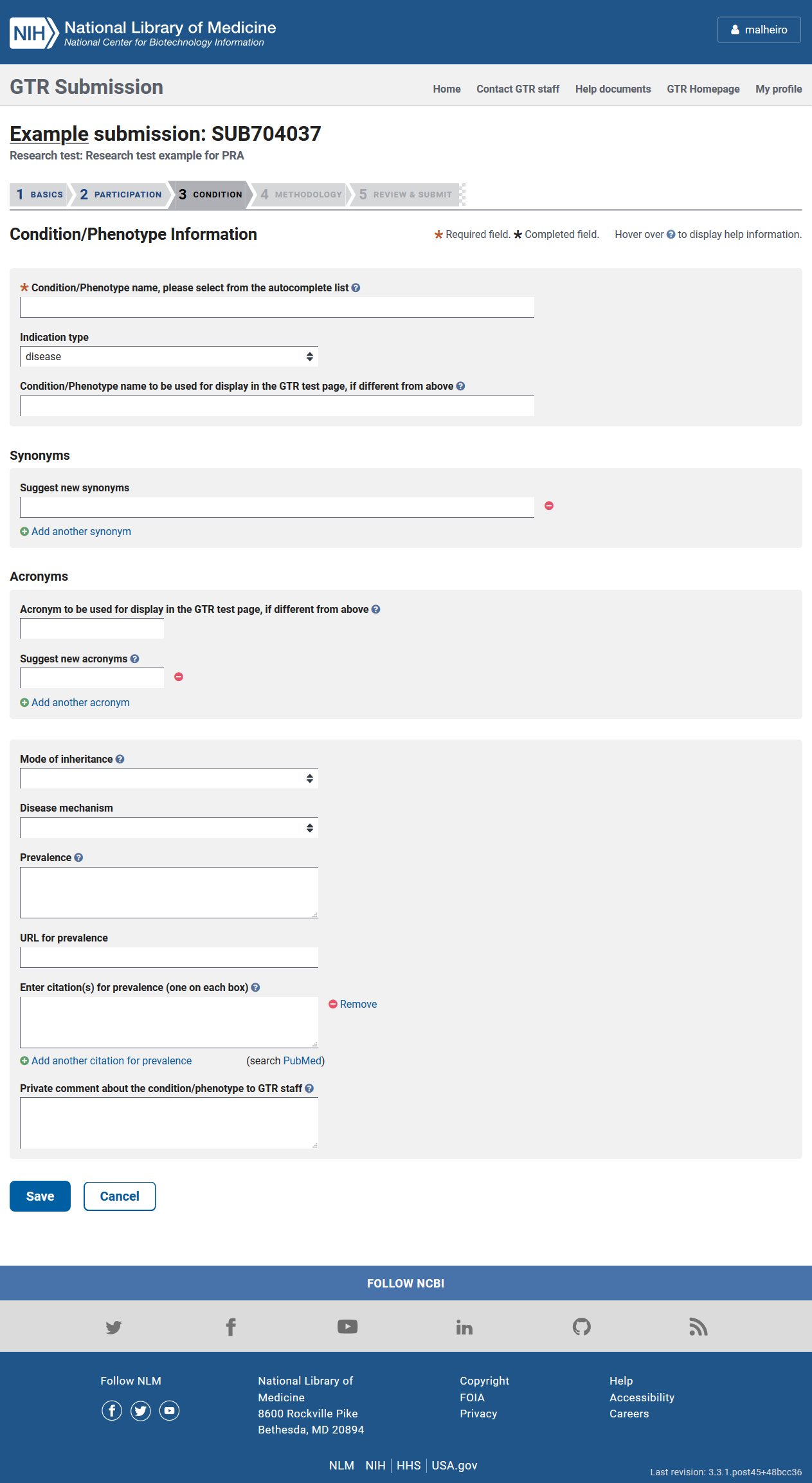 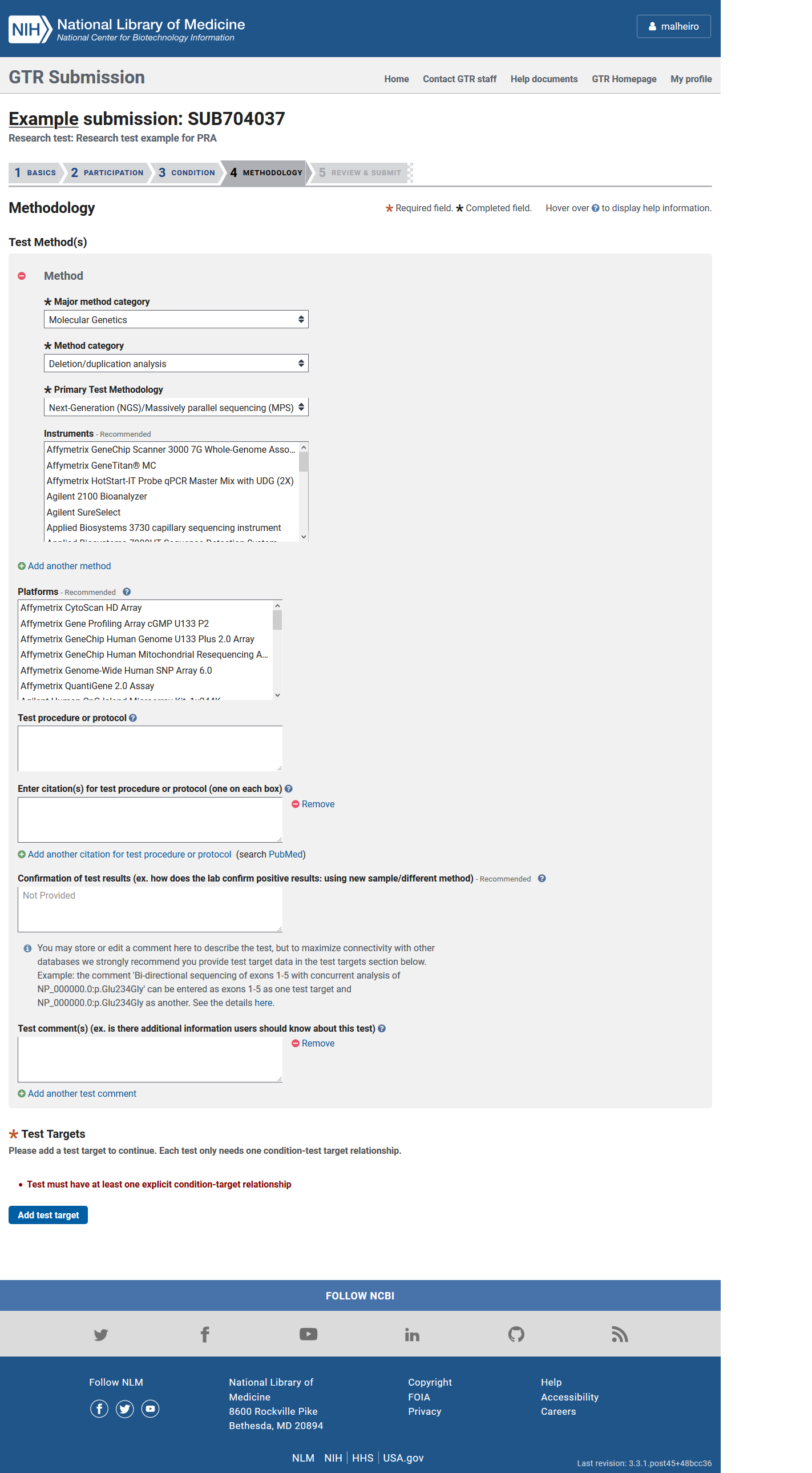 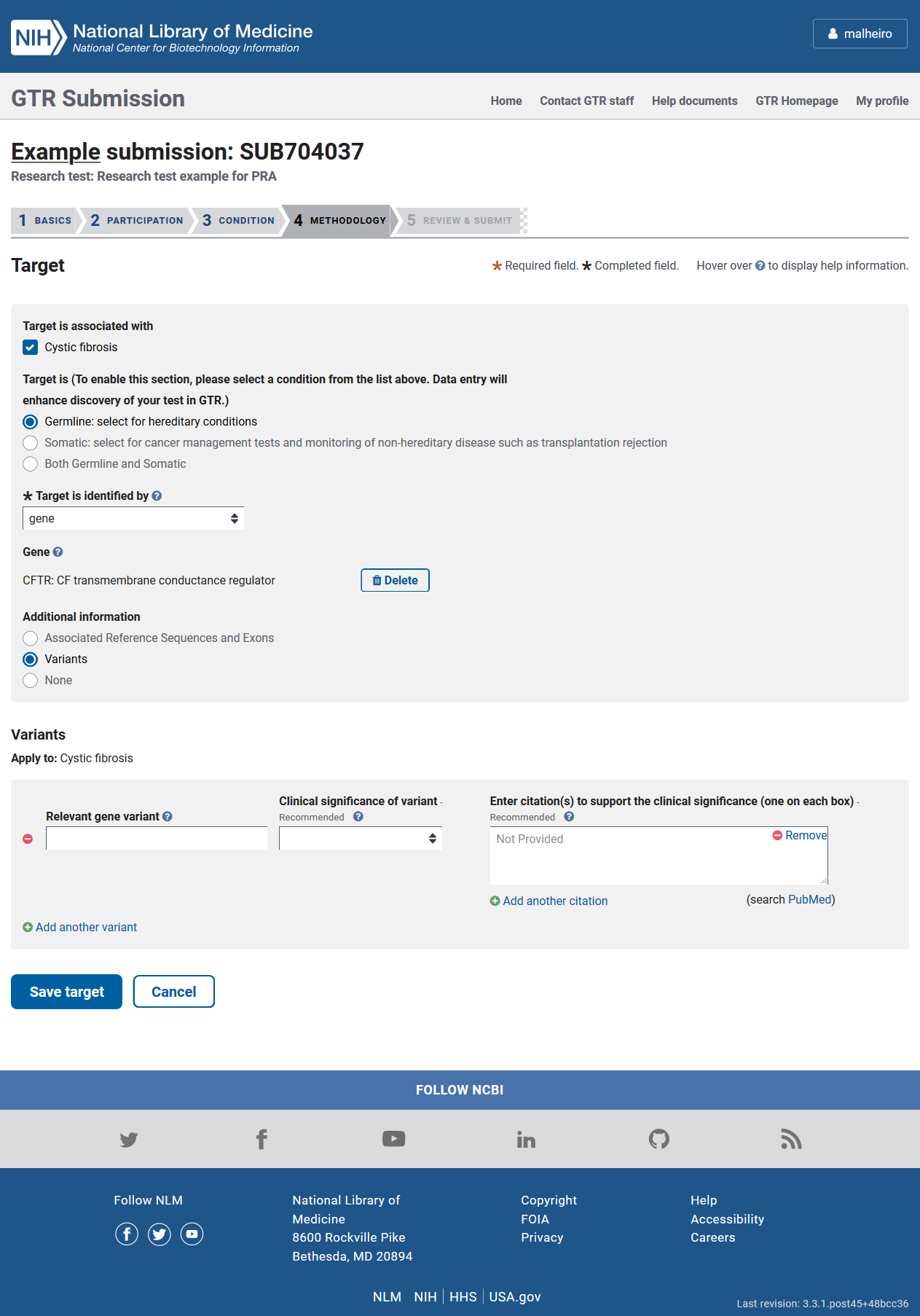 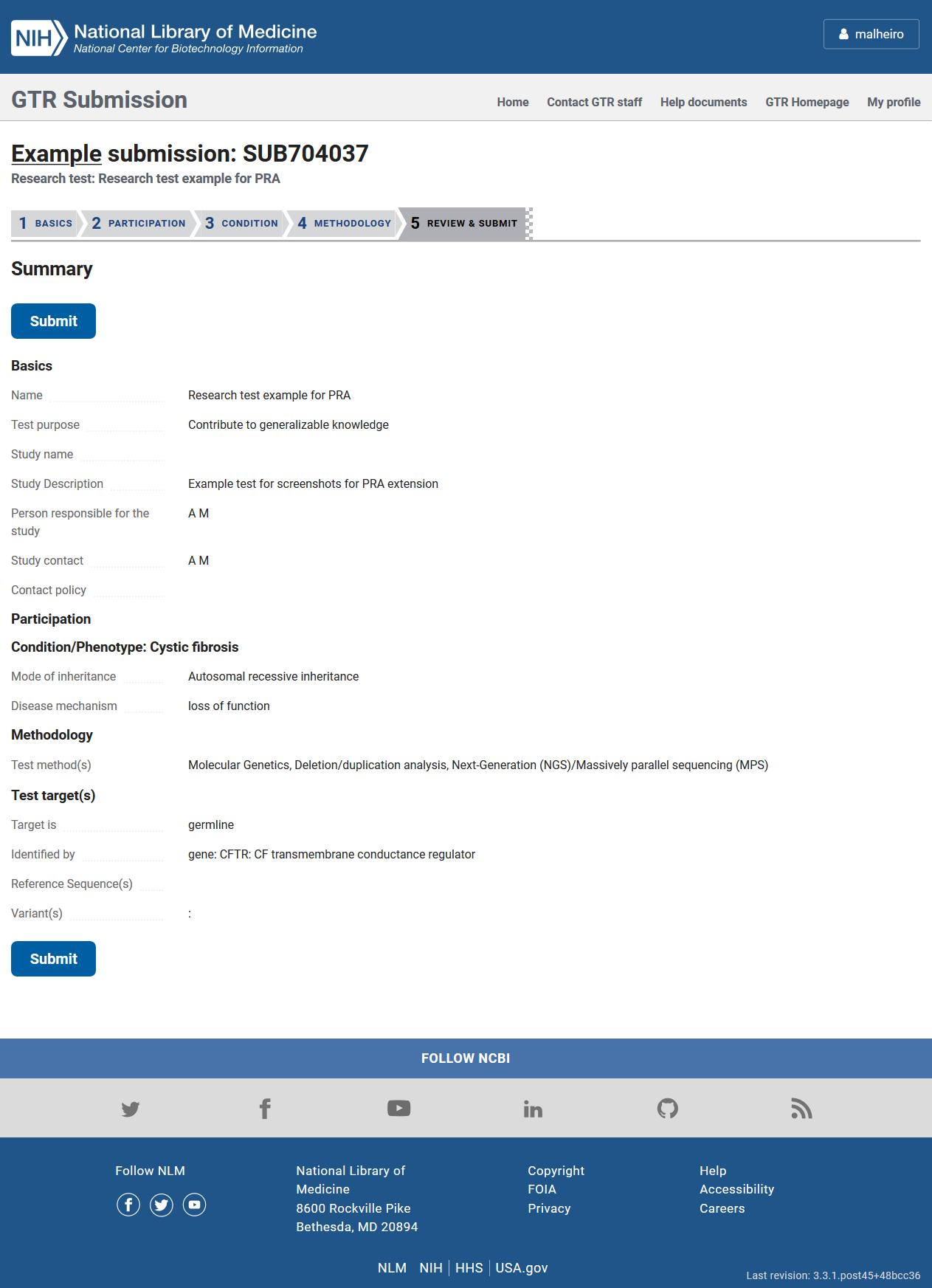 